Historique des révisionsParticipantsWouter Deroey (WDE)Peter Van den Bosch (PVDB)Ghis Vanderheyden (GVH)Jorick Flabat (JFL)Benoit Natus (BNA)Jimmy Hombrouckx (JHO)Johan Buyck (Opgroeien) (JBU)Lies Vandecasteele (LVDC)Candido Rodriguez (CRO)Documents connexesDocumentation disponible sur https://www.ksz-bcss.fgov.be/fr/services-et-support/methode-de-travail/architecture-orientee-service :DistributionValidatieTable des matières But du document	6 Glossaire	6 Aperçu du service	73.1	Contexte	73.2	Fonctionnement général	73.2.1	Notions de base du dossier d’allocations familiales	83.2.1.1	Structure des données : FAMIFED (données historiques)	93.2.1.2	Structure des données : AVIQ et Iriscare	103.2.1.3	Structure des données : Opgroeien	113.2.2	Structure des données dans le service actuel ChildBenefits	113.2.3	Reprise des dossiers FAMIFED par l’agence « Opgroeien » et l’Organe interrégional (01/01/2019)	123.2.4	Transfert des dossiers de l’Organe interrégional vers Iriscare et AVIQ	18 Spécifications techniques du service web	214.1	Infrastructure et interface	21 Description de la logique métier	225.1	Contexte du système	225.2	Diagramme d'activités	235.2.1	Validation primaire de la requête et du client	245.2.2	Autorisation du client et du service	245.2.3	Validation du business de la requête	245.2.4	Validation du NISS dans la requête	245.2.5	Vérification de l’intégration par rapport au client	255.2.6	Contrôle de l’intégration par rapport aux fournisseurs	255.2.7	Contrôle de l’intégration par rapport au CPAS éventuel	265.2.8	Appel du service du fournisseur	265.2.9	Filtrage des données	265.2.10	Envoi de la réponse au client	265.3	Statut de la réponse	26 Description des messages échangés	286.1	Partie commune aux différentes opérations	286.1.1	Requête	286.1.1.1	Identification du client [informationCustomer]	286.1.1.2	Identification de la BCSS [informationCBSS]	296.1.1.3	Cadre légal [legalContext]	296.1.1.4	Critères de  la requête [criteria]	296.1.2	Réponse	296.1.2.1	Identification du client [informationCustomer]	296.1.2.2	Identification de la BCSS [informationCBSS]	306.1.2.3	Cadre légal [legalContext]	306.1.2.4	Critères de  la requête [criteria]	306.1.2.5	Statut de la réponse [status]	306.1.2.6	NISS [ssin]	316.1.2.7	Filtres de données appliqués à la réponse [datafilters]	326.2	consultFilesBySsin	336.2.1	Requête	336.2.1.1	Sources authentiques [authenticSources]	346.2.2	Réponse	356.2.2.1	Résultats [results]	366.2.2.2	Statut de la source[resultByAuthenticSource/status]	376.2.2.3	files [files]	376.3	Fault	45 Disponibilité et performance	467.1	Disponibilité	467.2	Temps de réponse	467.3	Volumes	467.4	En cas de problèmes	46 Annexes	488.1	Codes erreur	488.1.1	Status Codes in the negative/positive response	488.1.2	Status Codes in source-status field	498.1.3	ReasonCodes in the soap fault	498.2	Closed Issues	508.3	Open issues	518.4	Exemples	518.4.1	Consultation pour le père P	528.4.2	Consultation pour Mère M1 ‘Interrégional’	568.4.3	8.5.38.4.3 Consultation pour la mère M1 ‘flamande’	61But du documentLe présent document décrit les spécifications techniques du service web ChildBenefits de la plateforme SOA de la BCSS.Ce service web permet aux institutions publiques (IP) de consulter les informations relatives aux dossiers d’allocations familiales.Dans le cadre de la 6ième réforme de l’Etat, il a été décidé de transférer la compétence en matière d’allocations familiales de l’Etat fédéral vers la Région Wallonne, la COCOM, la Communauté germanophone et la Communauté flamande. Ce service web permet au client de consulter le dossier indépendamment de la source qui gère le dossier. Ce document devrait permettre au (service informatique du) client d’intégrer et d’utiliser correctement le service web de la BCSS.Le document joint en annexe fournit les informations plus spécifiques se rapportant à chaque client, avec les différentes valeurs à remplir pour être accepté comme client authentifié, et les différents paramètres de recherche qui sont autorisés pour ce client.GlossaireAperçu du serviceContexteLa BCSS offre un service permettant aux partenaires de consulter ce qui suit:[Consultation des données de dossiers en fonction d’une période de référence, pour différentes sources]Les sources concernées sont les suivantes :Les données dans la source fédérale restent disponibles jusqu’au 31/12/2023.D’un point de vue technique, la BCSS ne fait appel qu’à quatre banques de données :En principe, chaque source gère les données selon une structure propre. Lors de la rédaction du présent document, il n’existait que trois structures (celle pour l’AVIQ et IRISCARE étant la même):Le service web de la BCSS propose une structure permettant d’afficher chacune de ces instances.Fonctionnement généralDans la requête, le client doit spécifier deux élémentsLa source qu’il souhaite consulterToutes les sourcesOu une sélection de sourcesLa référence pour l’information qu'il souhaite consulterLa période sur laquelle porte l'information dans le dossierLa BCSS confrontera toujours cette sélection à l’autorisation juridique du Comité de sécurité de l’information (CSI) rendue au client.  Ces informations seront ensuite consultées auprès des sources authentiques et seront fournies dans la réponse. Un filtrage supplémentaire est réalisé sur le résultat afin de ne communiquer que les éléments auxquels le client a droit conformément aux autorisations.Notions de base du dossier d’allocations familialesComme mentionné ci-avant, il existe trois structures. Certains concepts généraux sont communs à ces trois structures.Enfant bénéficiaire : l’enfant pour lequel le droit aux allocations familiales/prestations familiales est ouvert.Allocation : L’allocation ou le supplément représente l’avantage octroyé. Elle se caractérise par un type (allocation de base, allocation d’orphelin, ...), une période correspondante et un montant. Notez que ce montant n'est pas présent dans le service actuel. ChildBenefits ne transmet pas de montants effectifs.Prime : Un montant accordé à titre unique à l’occasion de l’adoption ou de la naissance d’un enfant bénéficiaire. Notez qu'ici aussi le montant effectif n'est pas présent dans le service. Cependant, la date de paiement est présente. Période de paiement : La période (sans montant) pour laquelle un acteur de paiement déterminé déclare assurer le paiement des divers montants auxquels l’enfant ou les enfants bénéficiaire(s) a ou ont droit.  Il y a lieu de noter qu’il existe des exceptions en Flandre où la période de paiement est présente, mais le paiement n’est pas effectué parce que l’enfant n’a plus droit au paiement même s'il conserve en soi le droit au « Groeipakket ».  Par contre, dans l’historique fédéral et chez les trois autres entités fédérées (Région wallonne, COCOM et Communauté germanophone), cette notion de droit sans paiement correspondant n’existe pas. Si une période de paiement est présente dans la réponse, il y a toujours un paiement effectif. Si le paiement est suspendu, la période de paiement est toujours clôturée par une date de fin. Structure des données : FAMIFED (données historiques) 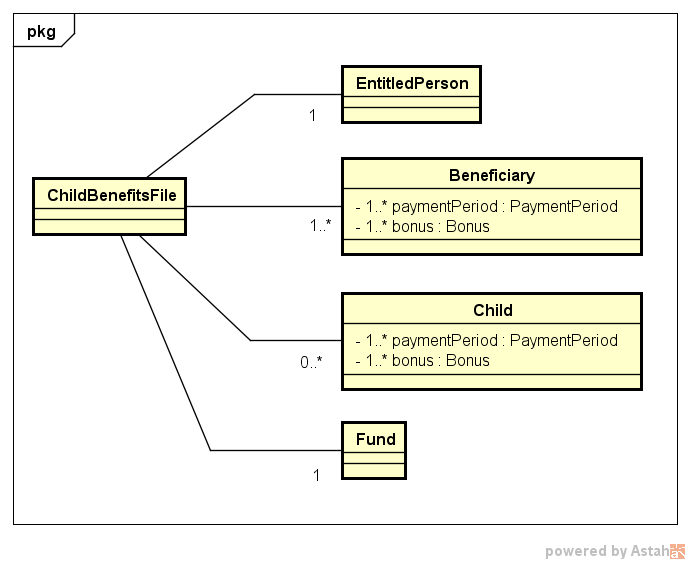 Dossier : Pour un ménage, avecun attributaire qui ouvre le droit aux allocations familiales un ou plusieurs enfants bénéficiaires au profit desquels le droit aux allocations est ouvertPar allocation, une période de paiement/droit pour laquelle la caisse d'allocations familiales/l’acteur de paiement assure le paiementPar prime, une date de paiementPlusieurs allocataires qui reçoivent l’argentPar allocation, une période agrégée de paiement pour les différents enfants donnant droit à des allocationsPar prime obtenue, une date de paiementPour une affiliation ininterrompue (de l’attributaire) à une caisse d'allocations familiales/un acteur de paiement! Il n’est pas possible d’établir un lien direct entre l’enfant et l’allocataire, étant donné qu'il y a plusieurs allocataires et plusieurs enfants dans un même dossier.! Une période de paiement pour un allocataire ne peut pas être mise en rapport de manière univoque avec une période de paiement pour un enfant, car il peut s’agir de l’agrégation de plusieurs périodes de paiement pour plusieurs enfants. Structure des données : AVIQ et IriscareIdentique à la structure FAMIFED, avec pour seule différence qu’il n’y a plus d’attributaire.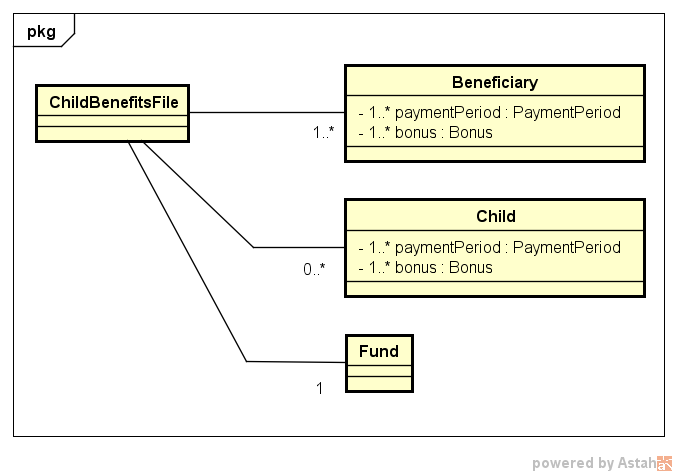 ! Dans le cadre de la migration, il y a lieu de formuler une remarque importante. Il n’est pas nécessaire qu’un dossier wallon auprès de l’AVIQ par exemple ait les mêmes bénéficiaires et enfants que le dossier fédéral original sur lequel il est basé. Un dossier fédéral avec un père et deux mères peut très bien être scindé en deux dossiers (un par mère) auprès de l’AVIQ, parce que ceux-ci seront considérés comme deux ménages.Structure des données : Opgroeien 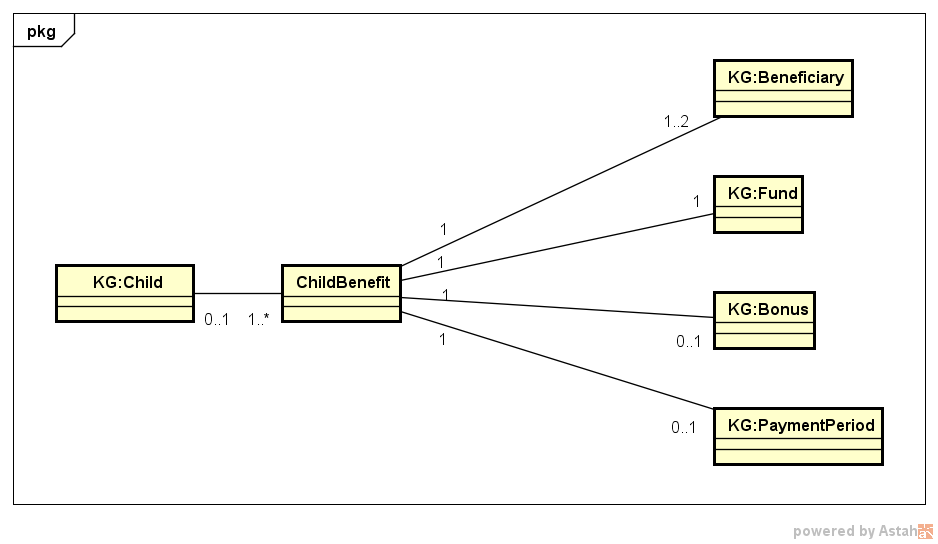 Child : Pour un enfant bénéficiaire plusieurs ChildBenefits: avecSoit une prime d'une catégorie déterminée avec date de paiementSoit une période de paiement d’une catégorie déterminée Une caisse chargée de ce paiementUn ou deux bénéficiaires qui se voient accorder l’allocation.Remarque: un ChildBenefit est également possible pour un enfant à naître (cardinalité 0..1 de ChildBenefit à Child).Structure des données dans le service actuel ChildBenefitsPour rappel, les besoins des clientsDonnez toutes les périodes de paiement/toutes les primes et leur type pour la personne connue comme bénéficiaire au cours d’une période déterminéeDonnez toutes les périodes de paiement/toutes les primes et leur type pour la personne connue comme enfant au cours d’une période déterminéeAttention ! Le client ne sait pas à l’avance si le NISS est enfant ou bénéficiaire; pour certains NISS il peut s’agir des deux.Le client souhaite connaître les autres NISS du dossier (en particulier s’il n’est pas clair qui a reçu l’argent)L’uniformité d'interprétation (indépendamment de la structure des données auprès de la source) est un avantage pour le client.Pour les dossiers d’allocations familiales de la Région wallonne et de la Communauté germanophone qui sont gérés par l’AVIQ, ainsi que les dossiers d'allocations familiales de la COCOM qui sont gérés par Iriscare, il est nécessaire de maintenir le concept de « dossier ». Le rapport entre l’enfant et le bénéficiaire se situe en effet uniquement à ce niveau. Les données de l’Agence « Opgroeien » peuvent également être présentées selon la structure de l’Organe interrégional, sauf que le rapport entre l’enfant et le bénéficiaire peut être ajouté comme information supplémentaire.ConclusionNous définissons une structure uniforme permettant de parcourir l’arborescence dans les deux sens, à partir du bénéficiaire ou à partir de l’enfant.Il est possible d’appliquer un filtre à cette structure en fonction du cas d'utilisation lié au contexte légal dans le cadre duquel le client effectue la consultation.Nous ajoutons le lien entre l’enfant et le bénéficiaire dans le cas d’un dossier de l’agence Opgroeien.Voir 6.2.2.3 pour la structure XSD de ces dossiers.Reprise des dossiers FAMIFED par l’agence « Opgroeien » et l’Organe interrégional (01/01/2019)Les dossiers de FAMIFED sont repris par les nouvelles sources à partir du 1/01/2019. Les dossiers qui se situent encore chez FAMIFED sont repris par la nouvelle source, en l’occurrence l’agence Opgroeien ou l’Organe interrégional. Attention:L’Organe interrégional reprend à partir du 01/01/2019 la gestion du cadastre structuré, contenant tous les dossiers connus à ce moment ; tous ces dossiers reçoivent comme date de fin le 31/12/2018.=> Pour les données historiques FAMIFED, l’Organe interrégional répondra uniquement à des demandes pour la période de référence [ – 31/12/2018]=> les NISS de ces dossiers reçoivent pour leur intégration (7/0 101-104) également la date de fin 31/12/2018=> ces dossiers pourront encore être adaptés pendant 5 ansOpgroeien ouvrira un nouveau dossier pour chaque enfant en Flandre avec date de prise de cours le 01/01/2019.=> L’agence Opgroeien répondra uniquement aux demandes pour la période de référence [01/01/2019 – [=> les NISS de ces dossiers obtiennent également une intégration (0316380841 301-312) [01/01/2019 – [La Région wallonne ouvrira un nouveau dossier dans le cadastre structuré pour chaque ménage en Wallonie avec date de prise de cours le 01/01/2019.=> la Région wallonne répondra uniquement aux demandes pour la période de référence [01/01/2019 – [=> les NISS de ces dossiers obtiennent également une intégration (7/0 301-304) [01/01/2019 – [La COCOM ouvrira un nouveau dossier dans le cadastre structuré pour chaque ménage à Bruxelles avec date de prise de cours le 01/01/2019.=> la COCOM répondra uniquement aux demandes pour la période de référence [01/01/2019 – [=> les NISS de ces dossiers obtiennent également une intégration (7/0 201-204) [01/01/2019 – [La Communauté germanophone ouvrira un nouveau dossier dans le cadastre structuré pour chaque ménage dans la Communauté germanophone avec date de prise de cours le 01/01/2019.=> la Communauté germanophone répondra uniquement aux demandes pour la période de référence [01/01/2019 – [=> les NISS de ces dossiers obtiennent également une intégration (7/0 401-404) [01/01/2019 – [Voici un exemple à titre d’illustration : Prenons le cas suivant présent chez FAMIFED avant la migration : Ce dossier est clôturé comme suit dans le cadastre structuré (Organe interrégional)Ce dossier serait ouvert comme suit dans le cadastre structuré pour la Région wallonne, la COCOM ou la Communauté germanophone, suivant le domicile; il est à noter que le Père P disparaît de la consultation via la BCSS et qu’un dossier est créé par mère.Si les enfants habitaient en Région flamande, on obtiendrait la situation suivante pour l’agence Opgroeien.Pour les dossiers migrés (dossiers existants au 31/12/2018) seul l’allocataire (dans cet exemple la mère) est repris dans le flux de consultation ChildBenefits.Ceci peut changer dans les situations suivantes. Si une modification intervient dans la situation familiale à partir du 01/01/2019, l’autre parent/éducateur sera repris dans le dossier migré comme bénéficiaire dans le flux de consultation ChildBenefits. A partir du 01/01/2020, l’autre parent/éducateur peut demander d’être repris comme bénéficiaire dans le dossier. Celui-ci est alors repris comme bénéficiaire dans le flux de consultation ChildBenefits.Pour les nouveaux dossiers (à partir du 01/01/2019), on part du principe que les deux parents/éducateurs sont bénéficiaires et ils sont dès lors tous les deux repris dans le flux de consultation ChildBenefits. Lorsqu’il n’y a qu'un seul parent/éducateur seul celui-ci sera repris dans le flux de consultation ChildBenefits.Notez que l’exemple ci-dessus utilise la structure de la Flandre dans son essence.  Le schéma a par contre été conçu de la sorte qu’il puisse contenir à la fois la structure de la Flandre et les données interrégionales.   Dans le service, un dossier comme par exemple celui de child 2 ci-dessus se présentera comme suit :Transfert des dossiers de l’Organe interrégional vers Iriscare et AVIQ Les dossiers de la COCOM, de la Région wallonne et de la Communauté germanophone ont été repris dans l’Organe interrégional au 01/01/2019 (voir Error! Reference source not found.). Ces dossiers ont tous une date début égale ou postérieure au 1/01/2019 et sont répartis par source.Tant les dossiers historiques (fédéraux) antérieurs au 1/01/2019 que les dossiers de la COCOM, de la Région wallonne et de la Communauté germanophone sont maintenus dans l’Organe Interrégional qui ne reste disponible à la consultation que jusqu’au 31/12/2023.Dans le courant de l’année 2023, les dossiers régionaux avec une date de début égale ou postérieure au 1/01/2019 sont transférés d'une part à IRISCARE en ce qui concerne les dossiers de la COCOM et d’autre part à l’AVIQ en ce qui concerne les dossiers de la Région wallonne et de la Communauté germanophone.Dès que Iriscare et AVIQ auront terminé ce transfert, la BCSS procédera de manière transparente à la consultation de ces instances pour les dossiers régionaux. Au moment de la rédaction du présent document, cette date reste à déterminer. Pour la consultation des dossiers historiques (fédéraux) antérieurs au 1/01/2019, la BCSS fera encore appel à l’Organe interrégional jusqu’au 31/12/2023, mais ce dernier ne sera plus disponible après le 1/01/2024.Les intégrations seront transférées à Iriscare et à l’AVIQ.La Région wallonne a des dossiers pour la période de référence [01/01/2019 – [=> la Région wallonne répondra uniquement aux demandes pour la période de référence [01/01/2019 – [=> Les NISS de ces dossiers avaient une intégration (7/0 301-304) ; ces intégrations sont copiées vers le secteur de l’AVIQ (69/1 500)La COCOM a des dossiers pour la période de référence [01/01/2019 – [=> la COCOM répondra uniquement aux demandes pour la période de référence [01/01/2019 – [=> Les NISS de ces dossiers avaient une intégration (7/0 201-204) ; ces intégrations sont copiées vers le secteur d’Iriscare (99/0 50-56)La Communauté germanophone a des dossiers pour la période de référence [01/01/2019 – [=> la Communauté germanophone répondra uniquement aux demandes pour la période de référence [01/01/2019 – [=> Les NISS de ces dossiers avaient une intégration (7/0 401-404) ; ces intégrations sont copiées vers le secteur de l’AVIQ (69/1 400)Un exemple: Mère 1 dispose des dossiers suivants postérieurs au 1/01/2019Dossier période 01/01/2019 -> 31/07/2019 : domiciliée à Bruxellesdossier présent auprès de l’Organe interrégionalIntégration à la BCSS 7/0 201-204Dossier période 01/08/2019 -> 31/12/2019 : domiciliée en Walloniedossier présent auprès de l’Organe interrégionalIntégration à la BCSS 7/0 301-304Dossier période 01/01/2020 -> 31/07/2020 : domiciliée en FlandreDossier par enfant auprès de OpgroeienIntégration à la BCSS 0316380841 201-102Dossier période 01/08/2020 -> 31/12/2020 : domiciliée dans la Communauté germanophonedossier présent auprès de l’Organe interrégionalIntégration à la BCSS 7/0 401-404Dossier période 01/01/2021 -> ouvert: domiciliée à Bruxellesdossier présent auprès de l’Organe interrégionalIntégration à la BCSS 7/0 201-204Ces dossiers sont repris comme suit au 01/01/2023 par Iriscare et AVIQDossier période 01/01/2019 -> 31/07/2019 : domiciliée à Bruxellesdossier présent chez IriscareIntégration à la BCSS 99/0 50-56Dossier période 01/08/2019 -> 31/12/2019 : domiciliée en Walloniedossier présent chez AVIQIntégration à la BCSS 69/1 500Dossier période 01/01/2020 -> 31/07/2020 : domiciliée en FlandreDossier par enfant auprès de Opgroeien ; ceci reste inchangéIntégration à la BCSS 0316380841 201-102Dossier période 01/08/2020 -> 31/12/2020 : domiciliée dans la Communauté germanophonedossier présent chez AVIQIntégration à la BCSS 69/1 400Dossier période 01/01/2021 -> ouvert: domiciliée à Bruxellesdossier présent chez IriscareIntégration à la BCSS 99/0 50-56Spécifications techniques du service webInfrastructure et interfaceDescription de la logique métierContexte du systèmeDiagramme d'activités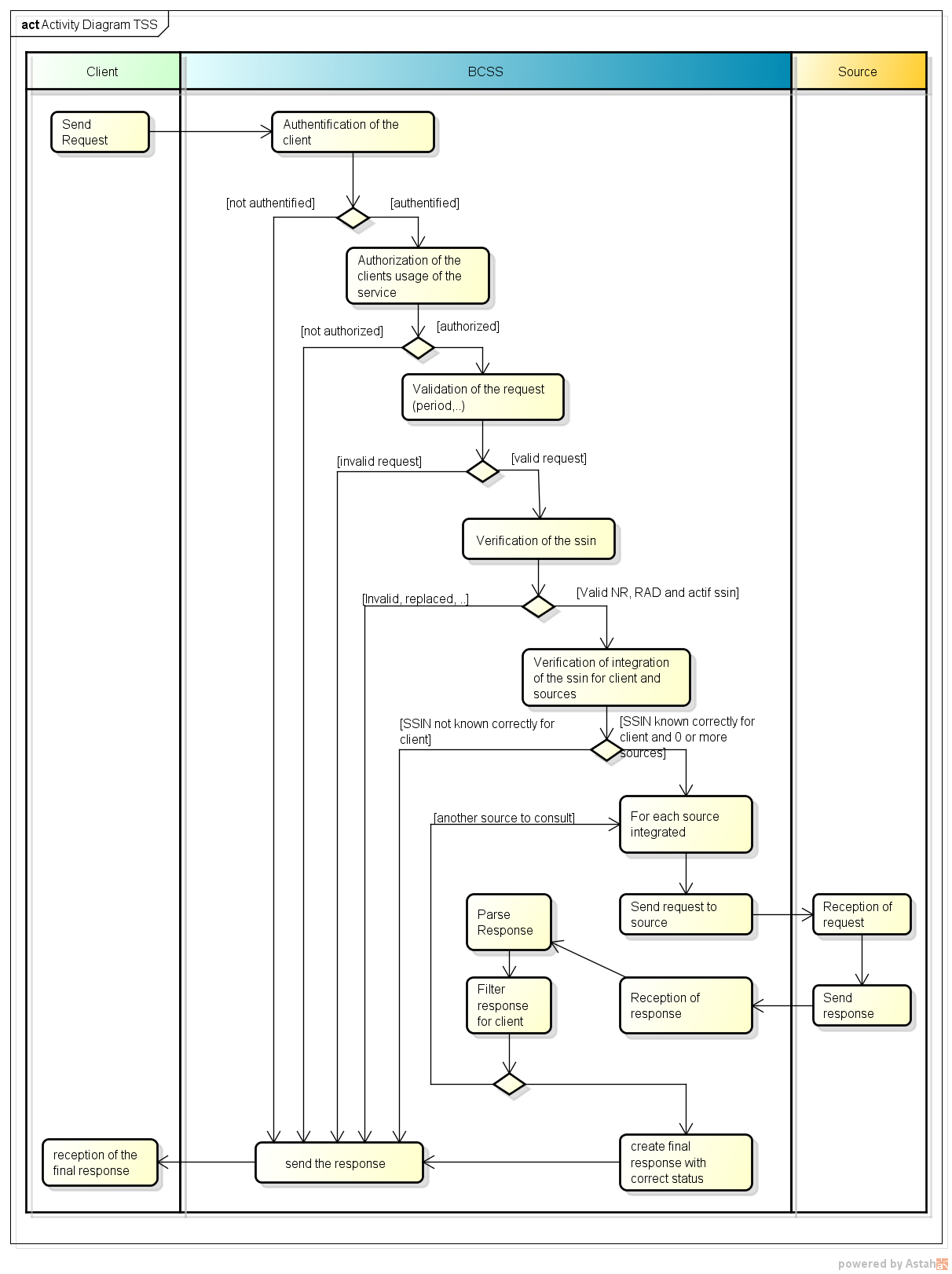 Validation primaire de la requête et du clientDans une première phase, la requête est validée à titre primaire. S’agit-il d’un XML bien structuré? Est-il conforme au schéma? Le client est-il correctement connecté (authentification)? Si tel n’est pas le cas, une réponse négative est renvoyée à l’expéditeur. Autorisation du client et du serviceLa BCSS vérifie si le client qui effectue la requête possède les droits nécessaires pour accéder au service et utiliser l’opération qu’il souhaite exécuter. Si le client possède effectivement ces droits, le processus est poursuivi. Si tel n’est pas le cas, une réponse négative est renvoyée à l’expéditeur. Les configurations autorisées pour les clients sont décrites dans l’annexe.Validation du business de la requêteLa BCSS vérifie si les dates contenues dans la requête sont correctes, etc. Si tel n’est pas le cas, une réponse négative est renvoyée à l’expéditeur. Il est également vérifié si les sources consultées ne contiennent pas de duplicata.Validation du NISS dans la requêteLa BCSS contrôle que le NISS est valide (checksum), existe et n’a pas été remplacé ou annulé. Il peut être de type RN, BIS ou RAD. Si la validation du NISS échoue, une réponse négative est renvoyée à l’expéditeur.Vérification de l’intégration par rapport au clientLa BCSS vérifie si le NISS de la personne interrogée est effectivement connu pour le client pour le code qualité configuré (en l’occurrence, l'intégration dans le répertoire des personnes). Si tel n’est pas le cas, une réponse négative sera renvoyée au client et il sera mis fin au processus. La configuration distingue deux types:La validation en question a uniquement lieu lorsque le client est configuré sous le premier système nécessitant une intégration.Contrôle de l’intégration par rapport aux fournisseursLa BCSS vérifie si le NISS de la personne consultée est effectivement connu dans les différentes sources avant de procéder à la demande auprès de cette source. Au moment de la rédaction, nous connaissons 5 sources:Contrôle de l’intégration par rapport au CPAS éventuelDans l’hypothèse où le client est un CPAS, un contrôle est effectué dans le répertoire sectoriel afin de vérifier si le NISS est intégré pour ce CPAS. Appel du service du fournisseurLa BCSS demandera les données aux fournisseurs pour lesquels une intégration a eu lieu. La BCSS interprètera les données et les mentionnera dans la réponse sous la subdivision pour cette source. Dans le cadre de l’appel vers l’Organe interrégional, il est à noter que seules les sources pour lesquelles la BCSS dispose d’une intégration correcte dans son répertoire seront consultées (voir 5.2.6)Filtrage des données Des filtres peuvent exister pour chaque client. Ceux-ci sont spécifiés dans les annexes. Certains éléments ne peuvent pas être renvoyés à certains clients.Lorsqu’un élément a été filtré, ceci sera indiqué dans la réponse. Lorsqu’après filtrage plus aucune prime ou paymentperiod ne subsiste pour un bénéficiaire ou un enfant, ce bénéficiaire ou cet enfant sera également supprimé du résultat. Lorsqu’après filtrage plus aucun bénéficiaire ou enfant ne subsiste, l'intégralité du dossier sera supprimé. Lorsqu’après filtrage plus aucun dossier ne subsiste pour la source consultée, le statut indiquera « NO_DATA_FOUND » pour la source.Envoi de la réponse au clientLa BCSS envoie une réponse au client et y mentionne les informations dans la mesure où les fournisseurs étaient en mesure de répondre. Statut de la réponseDans 6.1.2.5 est décrit l’élément indiquant le statut de la réponse. La logique permettant de déterminer ce statut est spécifiée ci-après. La réponse contient un statut à deux niveaux. Le statut général et le statut au niveau de la source. Le statut général se distingue comme suit:NO_RESULT: Pas de résultat car la prévalidation a échoué NO_DATA_FOUND: Aucune donnée trouvée dans aucune source DATA_FOUND: Données trouvées dans au moins une sourceINCOMPLETE_DATA: Données incomplètes lorsque la consultation d’une source a échoué en raison d’une erreur technique, mais qu’une autre source a donné des résultats (avec ou sans données).En cas de DATA_FOUND, NO_DATA_FOUND et INCOMPLETE_DATA, un statut au niveau de la source est aussi présent pour chacune des sources consultées. Ce statut se distingue comme suit:DATA_FOUND: Données trouvées dans la source.NO_DATA_FOUND: Aucune donnée trouvée dans la source, soit en raison de l’absence d'intégration, soit parce qu’aucune donnée n’a effectivement été trouvée.TECHNICAL_ERROR: Erreur technique dans la communication avec la sourceNotez qu’en cas d’erreur technique dans la communication avec l’ensemble des sources, le service renvoie un fault (voir 8.1: MSG00002). Le tableau suivant présente les différentes combinaisonsDescription des messages échangésPartie commune aux différentes opérationsRequêteChaque requête comprend la structure suivante: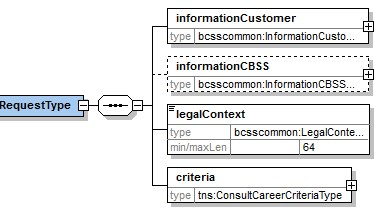 Identification du client [informationCustomer]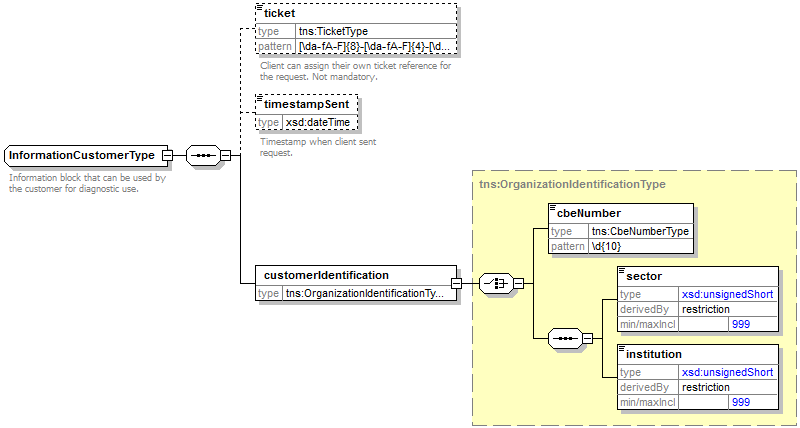 L’élément informationCustomer est fourni par le client en vue de s’identifier au niveau métier en fournissant son identification soit au niveau du réseau de la sécurité sociale, soit au niveau entreprise. Il peut contenir des références temporelles et métier.L’identification de l’institution est définie dans un message: soit à l’aide de la combinaison secteur/institution pour les institutions de sécurité socialesoit à l’aide du numéro BCE pour les institutions ne faisant pas partie du réseau de la sécurité sociale ou encore pour les institutions pour lesquelles ce numéro BCE offre une valeur ajoutée par rapport à l'utilisation du secteur/de l’institutionLes valeurs de ces éléments sont spécifiées plus en détail dans l’annexe.Identification de la BCSS [informationCBSS]Le client ne doit pas remplir ce champ. Il est facultatif dans la requête et il sera rempli par la BCSS dans la réponse.Cadre légal [legalContext]Le client précise dans ce champ le contexte légal dans lequel la requête sera réalisée (p.ex. inspection sociale, etc.). Les contextes légaux autorisés pour le client sont précisés dans l’annexe.Critères de  la requête [criteria]Cet élément est spécifique à toute opération et décrit les critères de la recherche.RéponseChaque réponse contient la structure suivante: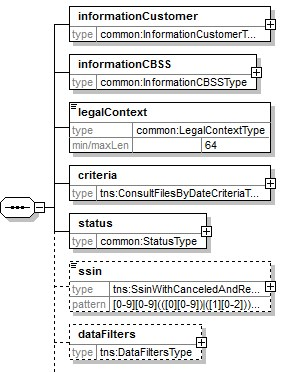 Identification du client [informationCustomer]Est copiée de la requête.Identification de la BCSS [informationCBSS]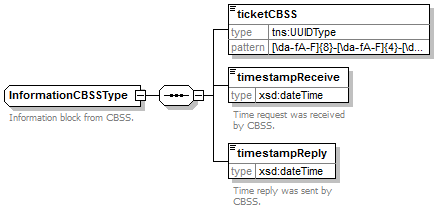 L’élément informationCBSS, facultatif dans la requête, est complété par la BCSS dans la réponse. Il contient diverses informations nécessaires au logging et au support.Cadre légal [legalContext]Est copiée de la requête.Critères de  la requête [criteria]Est copiée de la requête.Statut de la réponse [status]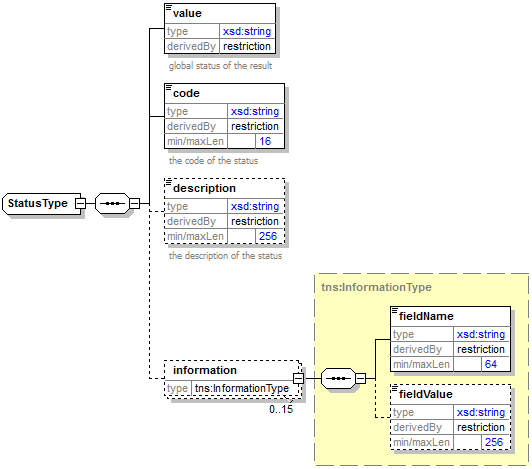 L’élément status est présent dans chaque réponse de la BCSS et indique le statut global du traitement de la requête. Dans le cadre du présent service, il apparaît au niveau général et au niveau de la source consultée. Il est constitué des éléments suivants :value : valeur donnant une indication générale du statut de la réponse. code : plus précis que l’élément value, ce champ contient un code business propre au service.description : cet élément fournit la signification du champ codeinformation : cet élément est rempli lorsqu’il est nécessaire de fournir des informations supplémentaires au statut afin d’avoir une explication complémentaire.L’élément value peut adopter plusieurs valeurs, en fonction de la position du statut dans la réponse. Nous renvoyons au 5.3 pour les combinaisons possibles des deux champs.Statut généralNISS [ssin]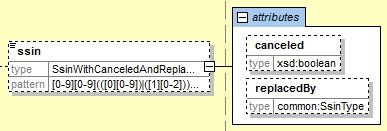 Si le NISS indiqué dans les critères existe, cet élément sera rempli. Cet élément mentionnera le statut du NISS indiqué dans les critères tel que validé par la BCSS. Supposons que les critères indiquent le NISS A, l’élément ssin dans la réponse contiendra, selon le cas, les valeurs suivantesA existe et est actif: <ssin>A</ssin>A existe et est annulé: <ssin canceled="true">A</ssin>A existe et a été remplacé par Z: <ssin replacedBy="Z">A</ssin>.A existe et a été remplacé par Z, Z est annulé: <ssin replacedBy="Z" canceled="true">A</ssin>Notez que le service bloquera sur des numéros annulés et remplacés. Si le numéro est annulé, cela correspondra à un bloc statut avec le code MSG00007; si le numéro est simplement remplacé, il s’agira du code MSG00006.Filtres de données appliqués à la réponse [datafilters]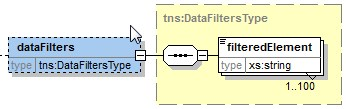 Certains clients n’ont pas d’autorisation pour certaines données de la réponse. Celles-ci sont filtrées et supprimées de la réponse par la BCSS. Dans cet élément, ces éléments seront indiqués par leur nom (ou par extension, leur xpath dans la réponse). Il contiendra toujours la liste complète des données non autorisées, indépendamment du fait que l’élément a effectivement dû être filtré et supprimé.consultFilesBySsinCette action permet de consulter des données dans le dossier pour une période déterminée. Tous les dossiers dont les dates de référence (paymentPeriod ou payDate de la prime) chevauchent d’au moins un jour la période consultée et dont le ssin apparaît comme child, beneficiary ou entitledPerson seront transmis.Requête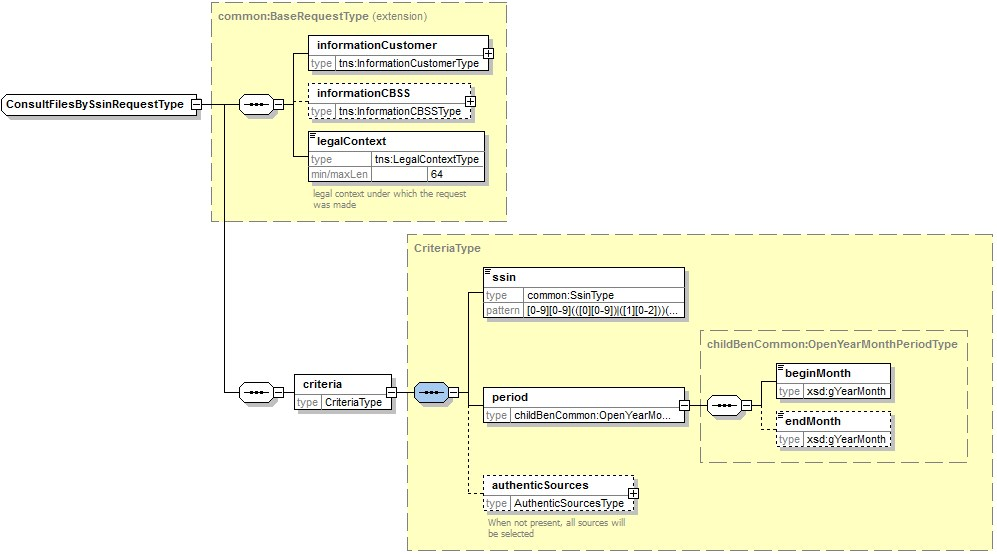 Sources authentiques [authenticSources]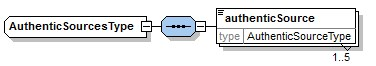 Si le champ authenticSources n'est pas présent, toutes les sources sont consultées. Si seule une sous-sélection est souhaitée, cela est indiqué par les valeurs suivantes dans le champ authenticSource :RemarquesL’indication de la source est vérifiée par rapport à l’autorisation du client (voir 5.2.2)La possibilité de ne pas toujours consulter l’ensemble des sources permet de se libérer de la dépendance technique. Lorsqu’une source connaît un problème technique, le service peut continuer à fonctionner partiellement.Réponse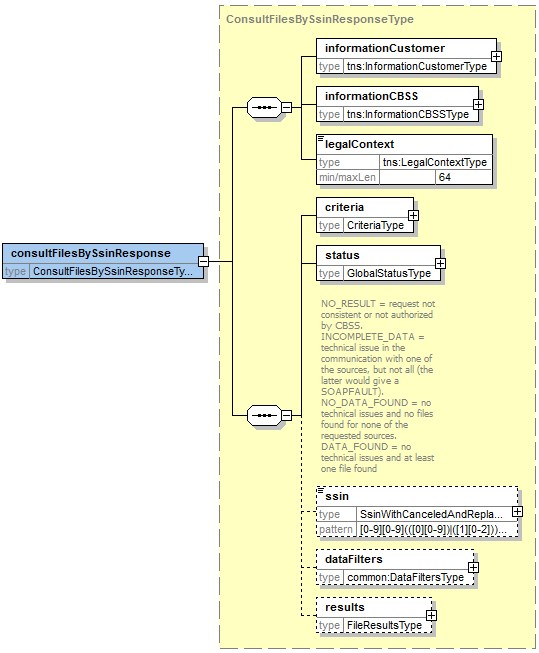 Résultats [results]Les résultats de la consultation sont distingués selon la source.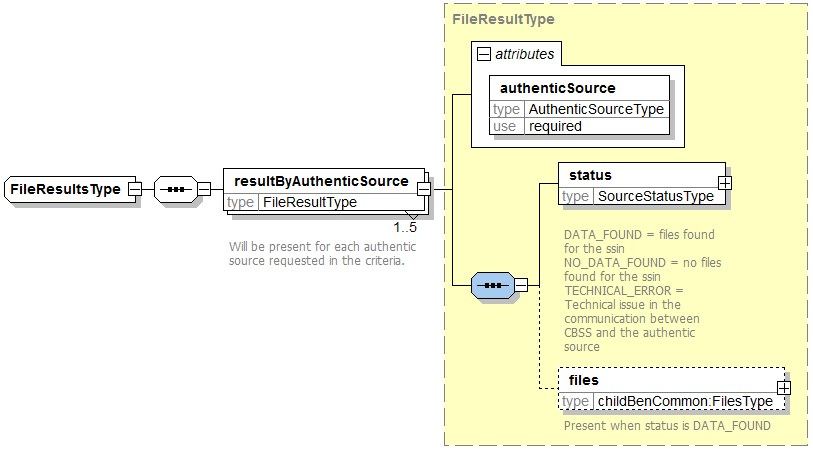 Etant donné que nous souhaitons que la consultation des sources soit techniquement indépendante, nous ajoutons explicitement un champ statut pour chaque source .  $X peut avoir les valeurs suivantes :FEDERAL : familyFilesBRUSSELS : familyFilesFLANDERS: childFilesWALLONIA: familyFilesEASTBELGIUM: familyFilesStatut de la source[resultByAuthenticSource/status] Le statut de la source indique le résultat auprès de la source et peut adopter les valeurs suivantes. Voir également 5.3.files [files]Les dossiers peuvent contenir à la fois des données de l’ORGANE INTERRÉGIONAL, d’AVIQ, d’IRISCARE et de Opgroeien (voir 3.2.2)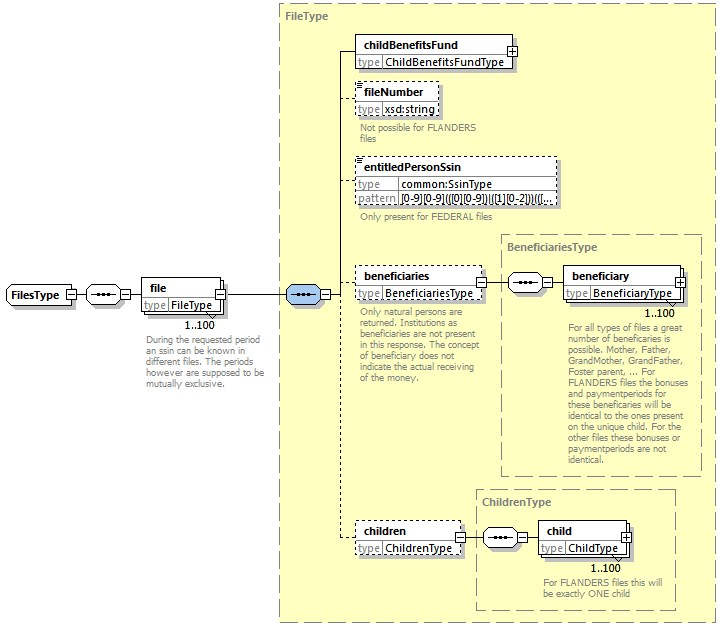 Il est à noter que la réponse contiendra tous les NISS présents dans le dossier et non seulement le NISS de la requête. Comme mentionné ci-avant, ce bloc est filtré pour les clients qui n’ont pas d’autorisation pour la prime ou paymentperiod. Si le bloc ‘beneficiary’ ou ‘child’ est vide après filtrage, il sera également supprimé. Si plus aucun beneficiary ou child ne subsiste ensuite dans le dossier, le dossier complet sera filtré.Caisse d'allocations familiales / Acteur de paiement [file/childBenefitsFund]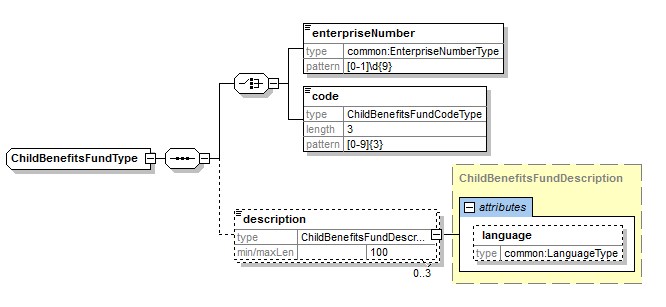 Bénéficiaires [file/beneficiaries]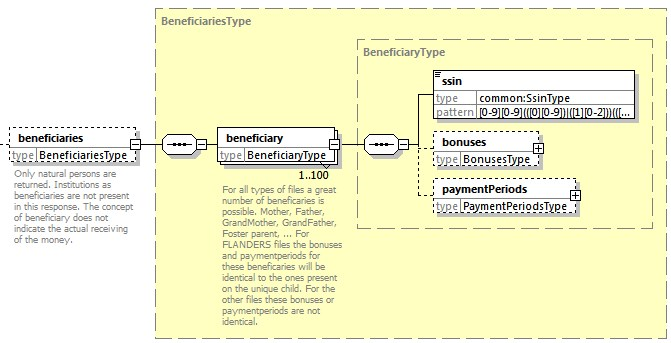 Si plus aucune prime ni période de paiement n’est présente après filtrage, le bénéficiaire est entièrement filtré.Enfants [file/children]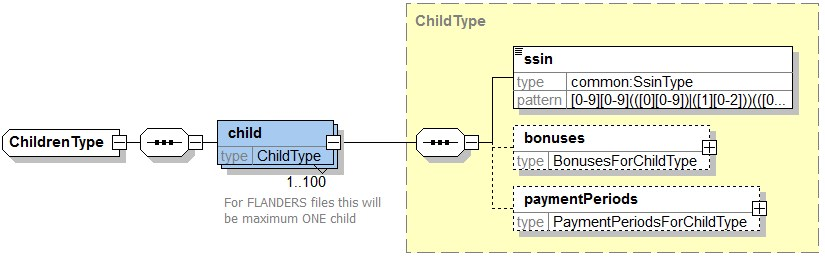 Si plus aucune prime ni période de paiement n’est présente après filtrage, l’enfant est entièrement filtré.Primes pour l’enfant [file/children/child/bonuses]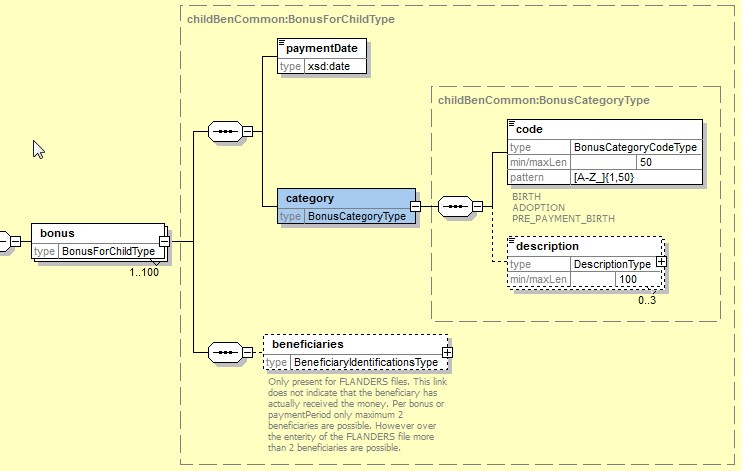 Périodes de paiement pour l’enfant[files/children/child/paymentPeriods]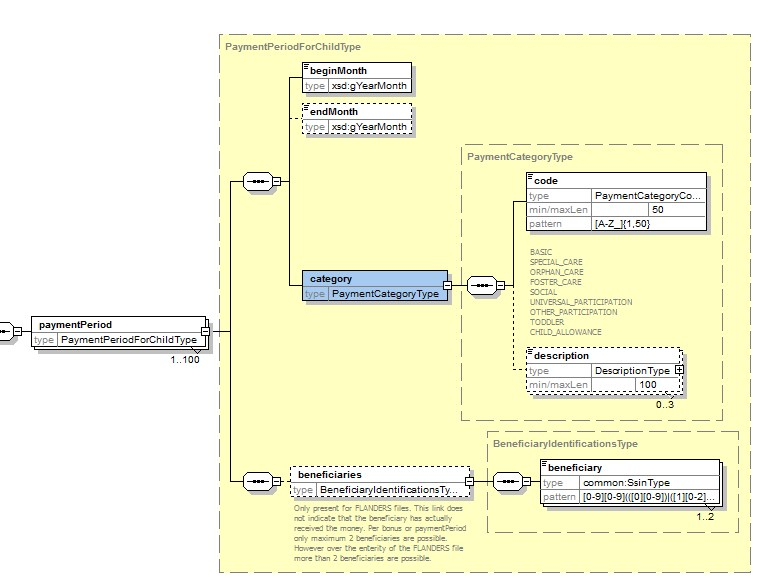 Primes pour le bénéficiaire [file/beneficiaries/beneficiary/bonuses]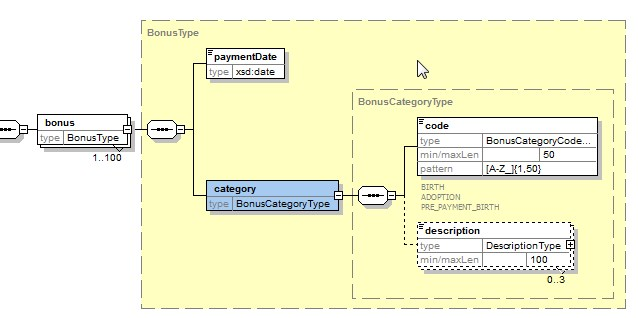 Voir 6.2.2.3.4 sauf quela liste de bénéficiaires n’est pas présente dans le cas d’une prime bénéficiairepour l’Organe interrégional seul BIRTH peut apparaître comme category/code.pour l’AVIQ seul BIRTH peut apparaître comme category/code.pour Iriscare seul BIRTH et PRE_PAYMENT_BIRTH peuvent apparaître comme category/code.Périodes de paiement pour le bénéficiaire [file/beneficiaries/beneficiary/paymentPeriods]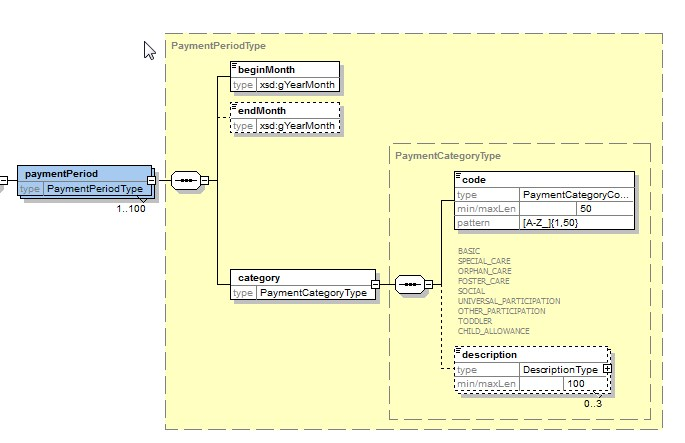 Voir  6.2.2.3.5. Seule la liste des bénéficiaires n’est pas présente dans un paymentPeriod bénéficiaire.FaultUn SoapFault est utilisé dans le cas d’une erreur technique. Les codes et descriptions figurent en annexe:<soapenv:Envelope xmlns:soapenv="http://schemas.xmlsoap.org/soap/envelope/">    <soapenv:Body>        <soapenv:Fault>            <faultcode>[faultCode]</faultcode>            <faultstring>[faultstring]</faultstring>            <faultactor>http://www.ksz-bcss.fgov.be</faultactor>            <detail>                <ses:consultFilesBySsinFault xmlns:ses="http://kszbcss.fgov.be/intf/ChildBenefitsService/v1">                …                </ses:consultFilesBySsinFault>            </detail>        </soapenv:Fault>    </soapenv:Body></soapenv:Envelope>Le bloc détail contient les éléments suivants: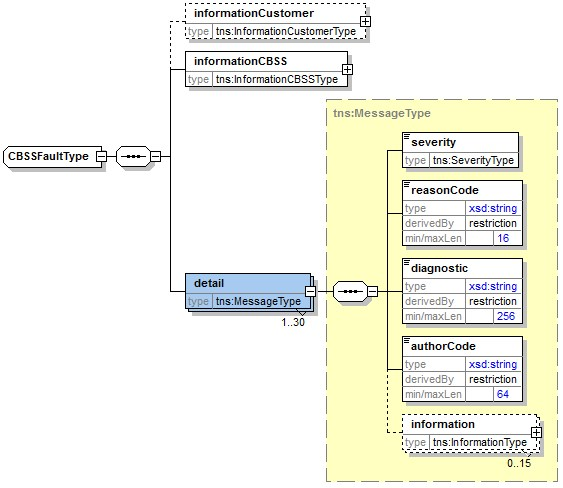 Disponibilité et performanceDisponibilitéComme mentionné sur le site web de la BCSS, nous garantissons une disponibilité pendant 98% du temps. « Le système informatique de la BCSS est disponible en permanence 24/24 et 7/7 à concurrence d'au moins 98% du temps pour les institutions connectées » [7]. Les fournisseurs de données (Opgroeien, Organe interrégional, AVIQ et Iriscare) sont également disponibles 24/24 et 7/7.Temps de réponseEn ce qui concerne le temps de réponse total, la BCSS ne peut offrir de garanties étant donné que celui-ci dépend du temps de réponse auprès des fournisseurs. Toutefois, nous utilisons comme règle pratique 90% < 1sec, 95% < 2 sec et nous vous renvoyons à cet effet au site web de la BCSS .Volumes200.000/mois.En cas de problèmesEn cas de problèmes avec ce service ou avec un autre service, veuillez contacter le service desk:par téléphone au numéro 02-741 84 00 entre 8h et 16h30 les jours ouvrables,par courriel à l’adresse: servicedesk@ksz-bcss.fgov.be ,Veuillez communiquer les informations suivantes concernant le problème (voir aussi notre site web)messages de requête et de réponse, ou si cela n’est pas possibleTicket du message, à savoir le ticket BCSS (de préférence) ou la référence du message qui a été ajoutée par le client même au messageDate et heure de la requêteL’environnement dans lequel le problème se produit (acceptation ou production)le nom du service tel que fourni par la BCSS, en l’espèce “”AnnexesCodes erreurStatus Codes in the negative/positive responseStatus Codes in source-status fieldReasonCodes in the soap faultClosed IssuesOpen issuesExemplesNous ajoutons ici quelques exemples pour les dossiers examinés dans le point 3.2.3.Consultation pour le père PNotez qu’après la migration le père P ne sera plus présent dans les dossiers régionaux. Une consultation le concernant donnera uniquement les données du ‘FEDERAL’. Pour rappel, les données dans ce dossier : Ci-après la réponse correspondante child-benefits<soap:Envelope xmlns:soap="http://schemas.xmlsoap.org/soap/envelope/">   <soap:Header/>   <soap:Body>      <v1:consultFilesBySsinResponse xmlns:v1="http://kszbcss.fgov.be/intf/ChildBenefitsService/v1">         <informationCustomer>            <customerIdentification>               <sector>5</sector>               <institution>0</institution>            </customerIdentification>         </informationCustomer>         <informationCBSS>            <ticketCBSS>bcd3d17f-f707-4640-a414-44bcf0974633</ticketCBSS>            <timestampReceive>2018-09-07T09:08:50.398Z</timestampReceive>            <timestampReply>2018-09-07T09:08:50.639Z</timestampReply>         </informationCBSS>         <legalContext>RVP:ALLOCATION_AND_PAYMENT_PENSIONS</legalContext>         <criteria>            <!--Ce ssin est utilisé à titre d’exemple ; la checksum n’étant pas valide, l'utilisation de ce ssin dans le service réel         donnera lieu à un erreur MSG00011-->            <ssin>00010100101</ssin>            <period>               <beginMonth>2000-04</beginMonth>            </period>         </criteria>         <status>            <value>DATA_FOUND</value>            <code>MSG00000</code>            <description>Treatment successful</description>         </status>         <!--Ce ssin est utilisé à titre d’exemple ; la checksum n’étant pas valide, l'utilisation de ce ssin dans le service réel         donnera lieu à un erreur MSG00011-->         <ssin>00010100101</ssin>         <results>          <resultByAuthenticSource authenticSource="FEDERAL">               <status>                  <value>DATA_FOUND</value>                  <code>MSG00000</code>                  <description>Treatment successful</description>               </status>               <files>                  <file>                     <childBenefitsFund>                        <code>123</code>                        <description language="NL">NAAM_VAN_FONDS_123</description>                     </childBenefitsFund>                     <fileNumber>le_numéro_du_dossierr</fileNumber>                     <!--00010100101 = Père P-->                     <entitledPersonSsin>00010100101</entitledPersonSsin>                     <beneficiaries>                        <!--00010100101 = Père P-->                        <!--00010100102 = Mère M1-->                        <!--00010100107 = Mère M2-->                        <beneficiary>                           <ssin>00010100102</ssin>                           <bonuses>                              <bonus>                                 <paymentDate>2010-08-20</paymentDate>                                 <category>                                    <code>BIRTH</code>                                    <description language="NL">Geboortepremie</description>                                    <description language="FR">Prime de naissance</description>                                    <description language="DE">Geburtsprämie</description>                                 </category>                              </bonus>                              <bonus>                                 <paymentDate>2012-08-07</paymentDate>                                 <category>                                    <code>BIRTH</code>                                    <description language="NL">Geboortepremie</description>                                    <description language="FR">Prime de naissance</description>                                    <description language="DE">Geburtsprämie</description>                                 </category>                              </bonus>                              <bonus>                                 <paymentDate>2014-07-17</paymentDate>                                 <category>                                    <code>BIRTH</code>                                    <description language="NL">Geboortepremie</description>                                    <description language="FR">Prime de naissance</description>                                    <description language="DE">Geburtsprämie</description>                                 </category>                              </bonus>                           </bonuses>                           <paymentPeriods>                              <paymentPeriod>                                 <beginMonth>2010-09</beginMonth>                                 <endMonth>2011-02</endMonth>                                 <category>                                    <code>CHILD_ALLOWANCE</code>                                    <description language="NL">Kinderbijslag</description>                                    <description language="FR">Allocation familiale</description>                                    <description language="DE">Kindergeld</description>                                 </category>                              </paymentPeriod>                              <paymentPeriod>                                 <beginMonth>2012-09</beginMonth>                                 <endMonth>2018-12</endMonth>                                 <category>                                    <code>CHILD_ALLOWANCE</code>                                    <description language="NL">Kinderbijslag</description>                                    <description language="FR">Allocation familiale</description>                                    <description language="DE">Kindergeld</description>                                 </category>                              </paymentPeriod>                           </paymentPeriods>                        </beneficiary>                        <beneficiary>                           <ssin>00010100107</ssin>                           <bonuses>                              <bonus>                                 <paymentDate>2010-01-12</paymentDate>                                 <category>                                    <code>BIRTH</code>                                    <description language="NL">Geboortepremie</description>                                    <description language="FR">Prime de naissance</description>                                    <description language="DE">Geburtsprämie</description>                                 </category>                              </bonus>                           </bonuses>                           <paymentPeriods>                              <paymentPeriod>                                 <beginMonth>2010-01</beginMonth>                                 <endMonth>2018-12</endMonth>                                 <category>                                    <code>CHILD_ALLOWANCE</code>                                    <description language="NL">Kinderbijslag</description>                                    <description language="FR">Allocation familiale</description>                                    <description language="DE">Kindergeld</description>                                 </category>                              </paymentPeriod>                           </paymentPeriods>                        </beneficiary>                     </beneficiaries>                     <children>                        <!--00010100103 = Enfant 1-->                        <!--00010100104 = Enfant 2-->                        <!--00010100105 = Enfant 3-->                        <!--00010100106 = Enfant 4-->                        <child>                           <ssin>00010100103</ssin>                           <paymentPeriods>                              <paymentPeriod>                                 <beginMonth>2010-09</beginMonth>                                 <endMonth>2011-02</endMonth>                                 <category>                                    <code>CHILD_ALLOWANCE</code>                                    <description language="NL">Kinderbijslag</description>                                    <description language="FR">Allocation familiale</description>                                    <description language="DE">Kindergeld</description>                                 </category>                              </paymentPeriod>                           </paymentPeriods>                        </child>                        <child>                           <ssin>00010100104</ssin>                           <paymentPeriods>                              <paymentPeriod>                                 <beginMonth>2012-09</beginMonth>                                 <endMonth>2018-12</endMonth>                                 <category>                                    <code>CHILD_ALLOWANCE</code>                                    <description language="NL">Kinderbijslag</description>                                    <description language="FR">Allocation familiale</description>                                    <description language="DE">Kindergeld</description>                                 </category>                              </paymentPeriod>                           </paymentPeriods>                        </child>                        <child>                           <ssin>00010100105</ssin>                           <paymentPeriods>                              <paymentPeriod>                                 <beginMonth>2014-08</beginMonth>                                 <endMonth>2018-12</endMonth>                                 <category>                                    <code>CHILD_ALLOWANCE</code>                                    <description language="NL">Kinderbijslag</description>                                    <description language="FR">Allocation familiale</description>                                    <description language="DE">Kindergeld</description>                                 </category>                              </paymentPeriod>                           </paymentPeriods>                        </child>                        <child>                           <ssin>00010100106</ssin>                           <paymentPeriods>                              <paymentPeriod>                                 <beginMonth>2010-02</beginMonth>                                 <endMonth>2018-12</endMonth>                                 <category>                                    <code>CHILD_ALLOWANCE</code>                                    <description language="NL">Kinderbijslag</description>                                    <description language="FR">Allocation familiale</description>                                    <description language="DE">Kindergeld</description>                                 </category>                              </paymentPeriod>                           </paymentPeriods>                        </child>                     </children>                  </file>               </files>            </resultByAuthenticSource>            <resultByAuthenticSource authenticSource="BRUSSELS">               <status>                  <value>NO_DATA_FOUND</value>                  <code>MSG00100</code>                  <description>Treatment successful, but no data found at the source.</description>               </status>            </resultByAuthenticSource>            <resultByAuthenticSource authenticSource="WALLONIA">               <status>                  <value>NO_DATA_FOUND</value>                  <code>MSG00100</code>                  <description>Treatment successful, but no data found at the source.</description>               </status>            </resultByAuthenticSource>            <resultByAuthenticSource authenticSource="FLANDERS">               <status>                  <value>NO_DATA_FOUND</value>                  <code>MSG00100</code>                  <description>Treatment successful, but no data found at the source.</description>               </status>            </resultByAuthenticSource>            <resultByAuthenticSource authenticSource="EASTBELGIUM">               <status>                  <value>NO_DATA_FOUND</value>                  <code>MSG00100</code>                  <description>Treatment successful, but no data found at the source.</description>               </status>            </resultByAuthenticSource>         </results>      </v1:consultFilesBySsinResponse>   </soap:Body></soap:Envelope>Consultation pour Mère M1 ‘Interrégional’Notez que dans le cas où le ménage a son domicile à Bruxelles, en Wallonie ou dans les Cantons de l’Est, une copie du dossier fédéral sera transmise, avec comme date de début 2019-01, toutefois sans l’attributaire (généralement le père). Dans certains cas, une division est opérée par mère dans le dossier. C’est le cas dans l’exemple ci-après. Il y a maintenant deux dossiers :Une consultation pour la mère M1 donnera tous les dossiers dans lesquels elle apparaît. Si la période de consultation est aussi antérieure au 01/01/2019, le dossier fédéral tel que décrit dans le chapitre précédent sera aussi repris. Ci-après la réponse correspondante de child-benefits pour une consultation dans la période ouverte à partir de 2000-01, partant de l’hypothèse selon laquelle le ménage vit à BRUXELLES :<soap:Envelope xmlns:soap="http://schemas.xmlsoap.org/soap/envelope/">   <soap:Header/>   <soap:Body>      <v1:consultFilesBySsinResponse xmlns:v1="http://kszbcss.fgov.be/intf/ChildBenefitsService/v1">         <informationCustomer>            <customerIdentification>               <sector>5</sector>               <institution>0</institution>            </customerIdentification>         </informationCustomer>         <informationCBSS>            <ticketCBSS>bcd3d17f-f707-4640-a414-44bcf0974633</ticketCBSS>            <timestampReceive>2018-09-07T09:08:50.398Z</timestampReceive>            <timestampReply>2018-09-07T09:08:50.639Z</timestampReply>         </informationCBSS>         <legalContext>RVP:ALLOCATION_AND_PAYMENT_PENSIONS</legalContext>         <criteria>            <!--Ce ssin est utilisé à titre d’exemple ; la checksum n’étant pas valide, l'utilisation de ce ssin dans le service réel         donnera lieu à un erreur MSG00011-->            <!--00010100102 = Mère M1-->            <ssin>00010100102</ssin>            <period>               <beginMonth>2000-04</beginMonth>            </period>         </criteria>         <status>            <value>DATA_FOUND</value>            <code>MSG00000</code>            <description>Treatment successful</description>         </status>         <!--Ce ssin est utilisé à titre d’exemple ; la checksum n’étant pas valide, l'utilisation de ce ssin dans le service réel         donnera lieu à un erreur MSG00011-->         <!--00010100102 = Mère M1-->         <ssin>00010100102</ssin>         <results>          <resultByAuthenticSource authenticSource="FEDERAL">               <status>                  <value>DATA_FOUND</value>                  <code>MSG00000</code>                  <description>Treatment successful</description>               </status>               <files>                  <file>                     <childBenefitsFund>                        <code>123</code>                        <description language="NL">NAAM_VAN_FONDS_123</description>                     </childBenefitsFund>                     <fileNumber>numéro_du_dossierr</fileNumber>                     <!--00010100101 = Père P-->                     <entitledPersonSsin>00010100101</entitledPersonSsin>                     <beneficiaries>                        <!--00010100101 = Père P-->                        <!--00010100102 = Mère M1-->                        <!--00010100107 = Mère M2-->                        <beneficiary>                           <ssin>00010100102</ssin>                           <bonuses>                              <bonus>                                 <paymentDate>2010-08-20</paymentDate>                                 <category>                                    <code>BIRTH</code>                                    <description language="NL">Geboortepremie</description>                                    <description language="FR">Prime de naissance</description>                                    <description language="DE">Geburtsprämie</description>                                 </category>                              </bonus>                              <bonus>                                 <paymentDate>2012-08-07</paymentDate>                                 <category>                                    <code>BIRTH</code>                                    <description language="NL">Geboortepremie</description>                                    <description language="FR">Prime de naissance</description>                                    <description language="DE">Geburtsprämie</description>                                 </category>                              </bonus>                              <bonus>                                 <paymentDate>2014-07-17</paymentDate>                                 <category>                                    <code>BIRTH</code>                                    <description language="NL">Geboortepremie</description>                                    <description language="FR">Prime de naissance</description>                                    <description language="DE">Geburtsprämie</description>                                 </category>                              </bonus>                           </bonuses>                           <paymentPeriods>                              <paymentPeriod>                                 <beginMonth>2010-09</beginMonth>                                 <endMonth>2011-02</endMonth>                                 <category>                                    <code>CHILD_ALLOWANCE</code>                                    <description language="NL">Kinderbijslag</description>                                    <description language="FR">Allocation familiale</description>                                    <description language="DE">Kindergeld</description>                                 </category>                              </paymentPeriod>                              <paymentPeriod>                                 <beginMonth>2012-09</beginMonth>                                 <endMonth>2018-12</endMonth>                                 <category>                                    <code>CHILD_ALLOWANCE</code>                                    <description language="NL">Kinderbijslag</description>                                    <description language="FR">Allocation familiale</description>                                    <description language="DE">Kindergeld</description>                                 </category>                              </paymentPeriod>                           </paymentPeriods>                        </beneficiary>                        <beneficiary>                           <!--00010100101 = Père P-->                           <!--00010100102 = Mère M1-->                           <!--00010100107 = Mère M2-->                           <ssin>00010100107</ssin>                           <bonuses>                              <bonus>                                 <paymentDate>2010-01-12</paymentDate>                                 <category>                                    <code>BIRTH</code>                                    <description language="NL">Geboortepremie</description>                                    <description language="FR">Prime de naissance</description>                                    <description language="DE">Geburtsprämie</description>                                 </category>                              </bonus>                           </bonuses>                           <paymentPeriods>                              <paymentPeriod>                                 <beginMonth>2010-01</beginMonth>                                 <endMonth>2018-12</endMonth>                                 <category>                                    <code>CHILD_ALLOWANCE</code>                                    <description language="NL">Kinderbijslag</description>                                    <description language="FR">Allocation familiale</description>                                    <description language="DE">Kindergeld</description>                                 </category>                              </paymentPeriod>                           </paymentPeriods>                        </beneficiary>                     </beneficiaries>                     <children>                        <!--00010100103 = Enfant 1-->                        <!--00010100104 = Enfant 2-->                        <!--00010100105 = Enfant 3-->                        <!--00010100106 = Enfant 4-->                        <child>                           <ssin>00010100103</ssin>                           <paymentPeriods>                              <paymentPeriod>                                 <beginMonth>2010-09</beginMonth>                                 <endMonth>2011-02</endMonth>                                 <category>                                    <code>CHILD_ALLOWANCE</code>                                    <description language="NL">Kinderbijslag</description>                                    <description language="FR">Allocation familiale</description>                                    <description language="DE">Kindergeld</description>                                 </category>                              </paymentPeriod>                           </paymentPeriods>                        </child>                        <child>                           <ssin>00010100104</ssin>                           <paymentPeriods>                              <paymentPeriod>                                 <beginMonth>2012-09</beginMonth>                                 <endMonth>2018-12</endMonth>                                 <category>                                    <code>CHILD_ALLOWANCE</code>                                    <description language="NL">Kinderbijslag</description>                                    <description language="FR">Allocation familiale</description>                                    <description language="DE">Kindergeld</description>                                 </category>                              </paymentPeriod>                           </paymentPeriods>                        </child>                        <child>                           <ssin>00010100105</ssin>                           <paymentPeriods>                              <paymentPeriod>                                 <beginMonth>2014-08</beginMonth>                                 <endMonth>2018-12</endMonth>                                 <category>                                    <code>CHILD_ALLOWANCE</code>                                    <description language="NL">Kinderbijslag</description>                                    <description language="FR">Allocation familiale</description>                                    <description language="DE">Kindergeld</description>                                 </category>                              </paymentPeriod>                           </paymentPeriods>                        </child>                        <child>                           <ssin>00010100106</ssin>                           <paymentPeriods>                              <paymentPeriod>                                 <beginMonth>2010-02</beginMonth>                                 <endMonth>2018-12</endMonth>                                 <category>                                    <code>CHILD_ALLOWANCE</code>                                    <description language="NL">Kinderbijslag</description>                                    <description language="FR">Allocation familiale</description>                                    <description language="DE">Kindergeld</description>                                 </category>                              </paymentPeriod>                           </paymentPeriods>                        </child>                     </children>                  </file>               </files>            </resultByAuthenticSource>            <resultByAuthenticSource authenticSource="BRUSSELS">               <status>                  <value>DATA_FOUND</value>                  <code>MSG00000</code>                  <description>Treatment successful</description>               </status>               <files>                  <file>                     <childBenefitsFund>                        <code>125</code>                        <description language="NL">NAAM_VAN_FONDS_123accent</description>                     </childBenefitsFund>                     <fileNumber>numéro_du_dossierr</fileNumber>                     <!--00010100101 = Vader V; komt hier niet voor-->                     <beneficiaries>                        <!--00010100102 = Mère M1-->                        <!--00010100107 = Mère M2-->                        <beneficiary>                           <ssin>00010100102</ssin>                           <paymentPeriods>                              <paymentPeriod>                                 <beginMonth>2019-01</beginMonth>                                 <category>                                    <code>CHILD_ALLOWANCE</code>                                    <description language="NL">Kinderbijslag</description>                                    <description language="FR">Allocation familiale</description>                                    <description language="DE">Kindergeld</description>                                 </category>                              </paymentPeriod>                           </paymentPeriods>                        </beneficiary>                     </beneficiaries>                     <children>                        <!--00010100103 = Enfant 1-->                        <!--00010100104 = Enfant 2-->                        <!--00010100105 = Enfant 3-->                        <!--00010100106 = Enfant 4-->                        <child>                           <ssin>00010100104</ssin>                           <paymentPeriods>                              <paymentPeriod>                                 <beginMonth>2019-01</beginMonth>                                 <category>                                    <code>CHILD_ALLOWANCE</code>                                    <description language="NL">Kinderbijslag</description>                                    <description language="FR">Allocation familiale</description>                                    <description language="DE">Kindergeld</description>                                 </category>                              </paymentPeriod>                           </paymentPeriods>                        </child>                        <child>                           <ssin>00010100105</ssin>                           <paymentPeriods>                              <paymentPeriod>                                 <beginMonth>2019-01</beginMonth>                                 <category>                                    <code>CHILD_ALLOWANCE</code>                                    <description language="NL">Kinderbijslag</description>                                    <description language="FR">Allocation familiale</description>                                    <description language="DE">Kindergeld</description>                                 </category>                              </paymentPeriod>                           </paymentPeriods>                        </child>                     </children>                  </file>               </files>            </resultByAuthenticSource>            <resultByAuthenticSource authenticSource="WALLONIA">               <status>                  <value>NO_DATA_FOUND</value>                  <code>MSG00100</code>                  <description>Treatment successful, but no data found at the source.</description>               </status>            </resultByAuthenticSource>            <resultByAuthenticSource authenticSource="FLANDERS">               <status>                  <value>NO_DATA_FOUND</value>                  <code>MSG00100</code>                  <description>Treatment successful, but no data found at the source.</description>               </status>            </resultByAuthenticSource>            <resultByAuthenticSource authenticSource="EASTBELGIUM">               <status>                  <value>NO_DATA_FOUND</value>                  <code>MSG00100</code>                  <description>Treatment successful, but no data found at the source.</description>               </status>            </resultByAuthenticSource>         </results>      </v1:consultFilesBySsinResponse>   </soap:Body></soap:Envelope>8.5.38.4.3	Consultation pour la mère M1 ‘flamande’Notez que dans le cas où le ménage a un domicile en Flandre, un dossier sera créé par enfant. Le père P n’est, dans un premier temps après la migration, plus repris dans les dossiers.  Pour rappel, pour les nouveaux ménages, on part de l’hypothèse que le père est un des bénéficiaires. En ce qui concerne les dossiers migrés, le père peut aussi être ajouté au dossier sur demande ou de manière automatique après survenue d’une modification dans la situation du ménage.  Dans l’exemple ci-après, nous ajoutons le père P. Une consultation pour la mère M1 donnera tous les dossiers dans lesquels elle apparaît. Si la période de consultation est aussi antérieure au 01/01/2019, le dossier fédéral tel que décrit dans le chapitre précédent sera aussi repris. Ci-après la réponse correspondante de child-benefits pour une consultation dans la période ouverte à partir de 2000-01, partant de l’hypothèse selon laquelle le ménage vit en FLANDRE : <soap:Envelope xmlns:soap="http://schemas.xmlsoap.org/soap/envelope/">   <soap:Header/>   <soap:Body>      <v1:consultFilesBySsinResponse xmlns:v1="http://kszbcss.fgov.be/intf/ChildBenefitsService/v1">         <informationCustomer>            <customerIdentification>               <sector>5</sector>               <institution>0</institution>            </customerIdentification>         </informationCustomer>         <informationCBSS>            <ticketCBSS>bcd3d17f-f707-4640-a414-44bcf0974633</ticketCBSS>            <timestampReceive>2018-09-07T09:08:50.398Z</timestampReceive>            <timestampReply>2018-09-07T09:08:50.639Z</timestampReply>         </informationCBSS>         <legalContext>RVP:ALLOCATION_AND_PAYMENT_PENSIONS</legalContext>         <criteria>            <!--Ce ssin est utilisé à titre d’exemple ; la checksum n’étant pas valide, l'utilisation de ce ssin dans le service réel         donnera lieu à un erreur MSG00011-->            <!--00010100102 = Mère M1-->            <ssin>00010100102</ssin>            <period>               <beginMonth>2000-04</beginMonth>            </period>         </criteria>         <status>            <value>DATA_FOUND</value>            <code>MSG00000</code>            <description>Treatment successful</description>         </status>         <!--Ce ssin est utilisé à titre d’exemple ; la checksum n’étant pas valide, l'utilisation de ce ssin dans le service réel         donnera lieu à un erreur MSG00011-->         <!--00010100102 = Mère M1-->         <ssin>00010100102</ssin>         <results>          <resultByAuthenticSource authenticSource="FEDERAL">               <status>                  <value>DATA_FOUND</value>                  <code>MSG00000</code>                  <description>Treatment successful</description>               </status>               <files>                  <file>                     <childBenefitsFund>                        <code>123</code>                        <description language="NL">NAAM_VAN_FONDS_123</description>                     </childBenefitsFund>                     <fileNumber>numéro_du_dossierr</fileNumber>                     <!--00010100101 = Père P-->                     <entitledPersonSsin>00010100101</entitledPersonSsin>                     <beneficiaries>                        <!--00010100101 = Père P-->                        <!--00010100102 = Mère M1-->                        <!--00010100107 = Mère M2-->                        <beneficiary>                           <ssin>00010100102</ssin>                           <bonuses>                              <bonus>                                 <paymentDate>2010-08-20</paymentDate>                                 <category>                                    <code>BIRTH</code>                                    <description language="NL">Geboortepremie</description>                                    <description language="FR">Prime de naissance</description>                                    <description language="DE">Geburtsprämie</description>                                 </category>                              </bonus>                              <bonus>                                 <paymentDate>2012-08-07</paymentDate>                                 <category>                                    <code>BIRTH</code>                                    <description language="NL">Geboortepremie</description>                                    <description language="FR">Prime de naissance</description>                                    <description language="DE">Geburtsprämie</description>                                 </category>                              </bonus>                              <bonus>                                 <paymentDate>2014-07-17</paymentDate>                                 <category>                                    <code>BIRTH</code>                                    <description language="NL">Geboortepremie</description>                                    <description language="FR">Prime de naissance</description>                                    <description language="DE">Geburtsprämie</description>                                 </category>                              </bonus>                           </bonuses>                           <paymentPeriods>                              <paymentPeriod>                                 <beginMonth>2010-09</beginMonth>                                 <endMonth>2011-02</endMonth>                                 <category>                                    <code>CHILD_ALLOWANCE</code>                                    <description language="NL">Kinderbijslag</description>                                    <description language="FR">Allocation familiale</description>                                    <description language="DE">Kindergeld</description>                                 </category>                              </paymentPeriod>                              <paymentPeriod>                                 <beginMonth>2012-09</beginMonth>                                 <endMonth>2018-12</endMonth>                                 <category>                                    <code>CHILD_ALLOWANCE</code>                                    <description language="NL">Kinderbijslag</description>                                    <description language="FR">Allocation familiale</description>                                    <description language="DE">Kindergeld</description>                                 </category>                              </paymentPeriod>                           </paymentPeriods>                        </beneficiary>                        <beneficiary>                           <!--00010100101 = Père P-->                           <!--00010100102 = Mère M1-->                           <!--00010100107 = Mère M2-->                           <ssin>00010100107</ssin>                           <bonuses>                              <bonus>                                 <paymentDate>2010-01-12</paymentDate>                                 <category>                                    <code>BIRTH</code>                                    <description language="NL">Geboortepremie</description>                                    <description language="FR">Prime de naissance</description>                                    <description language="DE">Geburtsprämie</description>                                 </category>                              </bonus>                           </bonuses>                           <paymentPeriods>                              <paymentPeriod>                                 <beginMonth>2010-01</beginMonth>                                 <endMonth>2018-12</endMonth>                                 <category>                                    <code>CHILD_ALLOWANCE</code>                                    <description language="NL">Kinderbijslag</description>                                    <description language="FR">Allocation familiale</description>                                    <description language="DE">Kindergeld</description>                                 </category>                              </paymentPeriod>                           </paymentPeriods>                        </beneficiary>                     </beneficiaries>                     <children>                        <!--00010100103 = Enfant 1-->                        <!--00010100104 = Enfant 2-->                        <!--00010100105 = Enfant 3-->                        <!--00010100106 = Enfant 4-->                        <child>                           <ssin>00010100103</ssin>                           <paymentPeriods>                              <paymentPeriod>                                 <beginMonth>2010-09</beginMonth>                                 <endMonth>2011-02</endMonth>                                 <category>                                    <code>CHILD_ALLOWANCE</code>                                    <description language="NL">Kinderbijslag</description>                                    <description language="FR">Allocation familiale</description>                                    <description language="DE">Kindergeld</description>                                 </category>                              </paymentPeriod>                           </paymentPeriods>                        </child>                        <child>                           <ssin>00010100104</ssin>                           <paymentPeriods>                              <paymentPeriod>                                 <beginMonth>2012-09</beginMonth>                                 <endMonth>2018-12</endMonth>                                 <category>                                    <code>CHILD_ALLOWANCE</code>                                    <description language="NL">Kinderbijslag</description>                                    <description language="FR">Allocation familiale</description>                                    <description language="DE">Kindergeld</description>                                 </category>                              </paymentPeriod>                           </paymentPeriods>                        </child>                        <child>                           <ssin>00010100105</ssin>                           <paymentPeriods>                              <paymentPeriod>                                 <beginMonth>2014-08</beginMonth>                                 <endMonth>2018-12</endMonth>                                 <category>                                    <code>CHILD_ALLOWANCE</code>                                    <description language="NL">Kinderbijslag</description>                                    <description language="FR">Allocation familiale</description>                                    <description language="DE">Kindergeld</description>                                 </category>                              </paymentPeriod>                           </paymentPeriods>                        </child>                        <child>                           <ssin>00010100106</ssin>                           <paymentPeriods>                              <paymentPeriod>                                 <beginMonth>2010-02</beginMonth>                                 <endMonth>2018-12</endMonth>                                 <category>                                    <code>CHILD_ALLOWANCE</code>                                    <description language="NL">Kinderbijslag</description>                                    <description language="FR">Allocation familiale</description>                                    <description language="DE">Kindergeld</description>                                 </category>                              </paymentPeriod>                           </paymentPeriods>                        </child>                     </children>                  </file>               </files>            </resultByAuthenticSource>            <resultByAuthenticSource authenticSource="BRUSSELS">               <status>                  <value>NO_DATA_FOUND</value>                  <code>MSG00100</code>                  <description>Treatment successful, but no data found at the source.</description>               </status>            </resultByAuthenticSource>            <resultByAuthenticSource authenticSource="WALLONIA">               <status>                  <value>NO_DATA_FOUND</value>                  <code>MSG00100</code>                  <description>Treatment successful, but no data found at the source.</description>               </status>            </resultByAuthenticSource>            <resultByAuthenticSource authenticSource="FLANDERS">               <status>                  <value>DATA_FOUND</value>                  <code>MSG00000</code>                  <description>Treatment successful</description>               </status>               <files>                  <file>                     <!-- Un dossier par enfant en Flandre ! Ceci est le dossier d’enfant 2 -->                     childBenefitsFund                        <code>124</code>                        <description language="NL">NAAM_VAN_FONDS_124</description>                     </childBenefitsFund>                     <!-- pas de numéro de dossier -->                     <beneficiaries>                        <!--00010100102 = Mère M1-->                        <beneficiary>                           <ssin>00010100102</ssin>                           <paymentPeriods>                              <paymentPeriod>                                 <beginMonth>2019-01</beginMonth>                                 <category>                                    <code>BASIS</code>                                    <description language="NL">basisbedrag</description>                                 </category>                              </paymentPeriod>                           </paymentPeriods>                        </beneficiary>                        <!--00010100101 = Père P-->                        <beneficiary>                           <ssin>00010100101</ssin>                           <paymentPeriods>                              <paymentPeriod>                                 <beginMonth>2019-01</beginMonth>                                 <category>                                    <code>BASIS</code>                                    <description language="NL">basisbedrag</description>                                 </category>                              </paymentPeriod>                           </paymentPeriods>                        </beneficiary>                     </beneficiaries>                     <children>                        <!-- Un dossier par enfant en Flandre ! -->                        <!-- Un enfant par dossier en Flandre ! -->                        <!--00010100104 = Enfant 2-->                        <!--00010100105 = Enfant 3-->                        <!--00010100106 = Enfant 4-->                        <child>                           <ssin>00010100104</ssin>                           <paymentPeriods>                              <paymentPeriod>                                 <beginMonth>2019-01</beginMonth>                                 <category>                                    <code>BASIS</code>                                    <description language="NL">basisbedrag</description>                                 </category>                                 <beneficiaries>                                   <!-- La période de paiement ou la prime dans un dossier flamand peut être mis en rapport avec 0,1 ou 2 beneficiaries. Ceci ne signifie pas nécessairement que cette personne reçoit effectivement l’argent. Mais cela signifie que l’avantage en question (en l’occurrence le montant de base des allocations familiales) auquel l’enfant donne droit est en principe attribué à ce(s) bénéficiaire(s). -->                                    <!--00010100102 = Mère M1-->                                    <beneficiary>00010100102</beneficiary>                                    <!--00010100101 = Vader V -->                                    <beneficiary>00010100101</beneficiary>                                 </beneficiaries>                              </paymentPeriod>                           </paymentPeriods>                        </child>                     </children>                  </file>                  <file>                     <!-- Un dossier par enfant en Flandre ! Dit is het dossier van kind 3 -->                     <childBenefitsFund>                        <code>124</code>                        <description language="NL">NAAM_VAN_FONDS_124</description>                     </childBenefitsFund>                     <!-- pas de numéro de dossier -->                     <beneficiaries>                        <!--00010100102 = Mère M1-->                        <beneficiary>                           <ssin>00010100102</ssin>                           <paymentPeriods>                              <paymentPeriod>                                 <beginMonth>2019-01</beginMonth>                                 <category>                                    <code>BASIS</code>                                    <description language="NL">basisbedrag</description>                                 </category>                              </paymentPeriod>                           </paymentPeriods>                        </beneficiary>                        <!--00010100101 = Père P-->                        <beneficiary>                           <ssin>00010100101</ssin>                           <paymentPeriods>                              <paymentPeriod>                                 <beginMonth>2019-01</beginMonth>                                 <category>                                    <code>BASIS</code>                                    <description language="NL">basisbedrag</description>                                 </category>                              </paymentPeriod>                           </paymentPeriods>                        </beneficiary>                     </beneficiaries>                     <children>                        <!-- Un dossier par enfant en Flandre ! -->                        <!-- Un enfant par dossier en Flandre ! -->                        <!--00010100104 = Enfant 2-->                        <!--00010100105 = Enfant 3-->                        <!--00010100106 = Enfant 4-->                        <child>                           <ssin>00010100105</ssin>                           <paymentPeriods>                              <paymentPeriod>                                 <beginMonth>2019-01</beginMonth>                                 <category>                                    <code>BASIS</code>                                    <description language="NL">basisbedrag</description>                                 </category>                                 <beneficiaries>                                   <!-- La période de paiement ou la prime dans un dossier flamand peut être mis en rapport avec 0,1 ou 2 beneficiaries. Ceci ne signifie pas nécessairement que cette personne reçoit effectivement l’argent. Mais cela signifie que l’avantage en question (en l’occurrence le montant de base des allocations familiales) auquel l’enfant donne droit est en principe attribué à ce(s) bénéficiaire(s). -->                                    <!--00010100102 = Mère M1-->                                    <beneficiary>00010100102</beneficiary>                                    <!--00010100101 = Père P -->                                    <beneficiary>00010100101</beneficiary>                                 </beneficiaries>                              </paymentPeriod>                           </paymentPeriods>                        </child>                     </children>                  </file>               </files>            </resultByAuthenticSource>            <resultByAuthenticSource authenticSource="EASTBELGIUM">               <status>                  <value>NO_DATA_FOUND</value>                  <code>MSG00100</code>                  <description>Treatment successful, but no data found at the source.</description>               </status>            </resultByAuthenticSource>         </results>      </v1:consultFilesBySsinResponse>   </soap:Body></soap:Envelope>VersionDateDescriptionAuteur(s):0.102/05/2018Première versionWDE0.204/05/2018Révision par GVHWDE0.309/05/2018Révision par PVDBWDE0.417/05/2018RévisionWDE0.517/05/2018Ajout de diverses possibilités de tests d'intégration sous 5.2.5WDE0.618/05/2018Remarques fournisseursWDE0.729/05/2018Nouvelle version suite à réunion 29/05/2018 avec fournisseursWDE1.030/05/2018RemarquesWDE1.112/07/2018Correction du “pattern” du type code dans le paymentPeriod et dans la primeJFL1.212/07/2018SSIN optionnel dans la réponseWDE1.326/07/2018URI corrigé JFL1.431/07/2018Attribut language optionnel dans childBenefitsFundJFL1.501/08/2018Autorisation du SFPD JFL1.607/09/2018Ajout d’exemplesWDE1.718/09/2018Ajout autorisations de VMSW, VDI, INTERWDE1.816/10/2018Ajout autorisations de FAT, BCED, FIDUSWDE1.918/10/2018Ajout autorisation de VWF WDE2.006/11/2018Ajout autorisations de PDOS, OCMW, SPP-ISBNA2.121/03/2019Modification de la description pour les codes MSG00012 et MSG00021JHO2.217/10/2019Adaptation relative aux ‘beneficiaries’ dans les INTERREGIONAL files : pour ces fichiers également, un ‘beneficiary’ n’est pas par définition la personne qui reçoit le montantWDE2.313/01/2020Ajout INTER:CF_MEDIATION_FAMILIESWDE2.413/02/2020Nuance concernant le ‘paymentPeriod’, à savoir l’indication du droit en soi sans la garantie du paiement effectif pour les dossiers de la Flandre.WDE2.524/02/2020Petites corrections dans le texteOpgroeien comme nouveau nom pour Kind en GezinWDEJBU2.612/03/2020Nuance concernant le ‘paymentPeriod' :  Dossiers de l’Interrégional ne font pas de distinction entre le droit et le paiement. Un droit sans paiement est clôturé.WDELVDC2.728/04/2020Ajout INTER:CB_MEDIATION_NON_TAKE_UP_FILEJHO2.805/01/2022Ajout BCED:SOCIAL_LOAN_AND_RENTJFL2.908/03/2022Ajout NSSO:MONITORING_INTEGRATORJHO2.1023/03/2022Ajout FBB:EESSI_DISPATCHERJHO2.1105/04/2022Ajout IRISCARE:CHILD_ALLOWANCEJHO2.1202/05/2022Ajout AVIQ:CHILD_ALLOWANCEJHO2.1310/06/2022IRISCARE:CHILD_ALLOWANCE contrôle adapté vers ‘no control’WDE2.1408/09/2022Clarification dans 3.2.1WDE2.1529/11/2022Ajout VWF:GUARANTEED_HOUSING_INSURANCE_REQUESTJHO2.1629/11/2022Ajout FIDUS:SOCIALISATION_RENTSJHO2.1729/11/2022Ajout de category/code SUPPORT_ALLOWANCE pour ‘Opgroeien’JHO2.1830/11/2022Ajout BCED:FAMILY_ALLOWANCE_YOUTH_SUPPORTJHO2.1901/12/2022Ajout de category/code DAY_CARE pour ‘Opgroeien’ JHO3.001/12/2022Ajout de la source ‘Iriscare’ JHO3.110/01/2023Ajout de BCED:REAL_ESTATE_TAX_DEPENDENTJFL3.217/01/2023Ajout de NISSE:CHILD_ALLOWANCE_CONTROLJFL3.330/01/2023Extract Legalcontexts to external documentTSS_ChildBenefits_Annex_LegalContexts.docxWDE4.006/06/2023Ajout de la source AVIQ (ex-ORINT)JHO4.104/07/2023Indication ‘fileNumber’ pour ‘Opgroeien’ (voir 6.2.2.3)WDE4.214/12/2023Aligner les versions TSS NL et FRCRODocumentAuteurPID du projetConsultatie kinderbijslag na 6de staatshervorming.docxGVHAnnexe contextes légauxTSS_ChildBenefits_Annex_LegalContexts.docxBCSSDocumentAuteurDocumentation générale relative aux définitions des messages de la BCSSDéfinitions de messages des services BCSSBCSSDescription échanges en mode batch « Lot de messages » (‘LDM’)Projet "Lot de message" (Lot de Message [LDM])Structure fichier voucherLot Package Voucher - Schéma XSDBCSSDescription de l’architecture orientée services de la BCSSDocumentation relative à l’architecture orientée servicesBCSSListe d'actions permettant d’accéder à la plateforme de services web de la BCSS et de tester la connexion.Accès à l’infrastructure SOA de la BCSSBCSSDisponibilité et temps de réponse services en ligne BCSS
https://ksz-bcss.fgov.be/fr/a-propos-de-la-bcss/organisation-interne/ressources-informatiques/systeme-informatique BCSSRévisionDestinataire(s)Date0.5Kind en Gezin, Organe interrégional, VDI, Famifed17/05/2018RévisionOrganisatieOpmerkingenVerantwoordelijkeDatum0.50.5KSZPVDB17/05/2018NISSNuméro d'identification de la sécurité socialeBCSSBanque Carrefour de la sécurité socialeTRIVIAApplication de gestion du cadastre structuré, précédemment géré par FAMIFED et repris par l’Organe interrégional à partir du 01/01/2019.Organe interrégionalActeur regroupant les dossiers de la Communauté germanophone, de la Région wallonne et de la COCOM pour la période 01/01/2019 – 31/12/2022.COCOMLa Commission communautaire commune (Bruxelles)Opgroeien (anciennement Kind en Gezin)Opgroeien est une agence des autorités flamandes. Cette agence a pour mission de contribuer au bien-être des jeunes enfants et de leurs familles par la prestation de services sur le plan du soutien préventif aux familles, de l’accueil des enfants et de l’adoption. L’agence est également responsable du Groeipakket (« panier de croissance »).Groeipakket (« panier de croissance »)Le Groeipakket est en quelque sorte la nouvelle dénomination des allocations familiales flamandes. Mais c’est plus que ça : le Groeipakket est un ensemble d’interventions financières que les autorités flamandes prévoient pour chaque enfant de chaque ménage. Il vise à permettre aux familles de donner à chaque enfant un maximum de chances de développement afin qu'il puisse s’épanouir à tous les niveaux. En octobre 2011, les partis politiques du gouvernement fédéral sont parvenus à un accord sur la sixième réforme de l’Etat, qui prévoit un transfert de compétences vers les communautés et régions, notamment des allocations familiales.Cadastre structuréLe cadastre contenant les données relatives aux dossiers d’allocations familiales, structuré de la manière décrite au point 3.2.1.1.FAMIFEDIRISCAREL’Agence fédérale pour les allocations familialesProtection sociale de tous les bruxelloisAVIQAgence pour une Vie de Qualité. L’Agence wallonne de la Santé, de la Protection sociale, du Handicap et des Familles.Protocole applicatifSOAP 1.1Pattern wrapped documentSOAP 1.1Pattern wrapped documentNom du serviceChildBenefitsServiceChildBenefitsServicenamespacehttp://kszbcss.fgov.be/intf/ChildBenefitsService/v1http://kszbcss.fgov.be/intf/ChildBenefitsService/v1OpérationsconsultFilesBySsinconsultFilesBySsinSOAP Actionhttp:// kszbcss.fgov.be/intf/ChildBenefitsService/[OPERATION]http:// kszbcss.fgov.be/intf/ChildBenefitsService/[OPERATION]Messages[OPERATION]Request[OPERATION]Response[OPERATION]Fault[OPERATION]Request[OPERATION]Response[OPERATION]FaultProtocole réseauHTTPS norme TLS 1.2 avec une authentification mutuelleHTTPS norme TLS 1.2 avec une authentification mutuelleSécuritéCertificat serveur de la BCSS https://www.ksz-bcss.fgov.be/binaries/documentation/fr/documentation/general/2015_cbss_server_ssl_certificates.zipCertificat serveur de la BCSS https://www.ksz-bcss.fgov.be/binaries/documentation/fr/documentation/general/2015_cbss_server_ssl_certificates.zipPoints d’entréetous les partenaires qui se connectent directement à la BCSS en HTTPStous les partenaires qui se connectent directement à la BCSS en HTTPSPoints d’entréeDéveloppementb2b-test.ksz-bcss.fgov.be:4520/<uri>Points d’entréeAcceptationb2b-acpt.ksz-bcss.fgov.be:4520/<uri>Points d’entréeProductionb2b.ksz-bcss.fgov.be:4520/<uri>Points d’entréeSPPIS et CPAS qui accèdent via un proxy situé dans l’extranet de la sécurité socialeSPPIS et CPAS qui accèdent via un proxy situé dans l’extranet de la sécurité socialePoints d’entréeDéveloppementbcssksz-services-test.smals.be:443/SOA4520/<uri>Points d’entréeAcceptationbcssksz-services-acpt.ksz-bcss.fgov.be:443/SOA4520/<uri>Points d’entréeProductionbcssksz-services-prod.ksz-bcss.fgov.be:443/SOA4520/<uri>URI/ChildBenefitsService/v1/consult/ChildBenefitsService/v1/consultInterface généraleChildBenefitsV1.wsdlChildBenefitsV1.wsdlSchémaChildBenefitsV1.xsdChildBenefitsCommonV1.xsdCommonV3.xsdChildBenefitsV1.xsdChildBenefitsCommonV1.xsdCommonV3.xsdValidationActionSchéma/XML invalid requestLa requête est refusée avec un fault. Authentification failureLa requête est refusée avec un fault. ValidationActionLegalcontext invalidLa requête est refusée avec une réponse négative. InformationCustomer not expectedLa requête est refusée avec une réponse négative. ValidationActionPeriod invalid:Date de début ou de fin dans le futurDate de fin avant date de débutDate de début après 1900-01La requête est refusée avec une réponse négative. Incohérence dans la sélection des sources.La requête est refusée avec une réponse négative. ValidationActionNISS non connu, remplacé, annulé, non valide.La requête est refusée avec une réponse négative. Type de vérificationDescription Intégration indispensableLe NISS doit être connu pour le code qualité configuré et la méthode de vérification (aujourd’hui, ancien dossier, chevauchement, ...). Si tel n’est pas le cas, la requête est refusée avec une réponse négative. Aujourd’huiSi le client possède ‘aujourd’hui un dossier’ concernant la personne consultée, il peut consulter toutes les périodes.ChevauchementLe client peut consulter la période qui chevauche sa période d'intégration.Ancien dossierSi le client possédait jadis un dossier, il peut consulter toutes les périodes.Inclusion complèteLe client peut uniquement consulter les périodes qui sont intégralement comprises dans la période d'intégration.Intégration non indispensableLe NISS ne doit pas être connu pour le client. Il peut consulter toutes les périodes.ValidationActionLe NISS n’est pas connu pour le client dans les conditions exactesLa requête est refusée avec une réponse négative. ValidationActionNISS non connu pour 7/0 sous code qualité 101 à 106 pendant au moins 1 jour dans la période de consultationL’Organe interrégional n’est pas consulté pour les données fédérales. Le sous-statut pour Federal mentionne ce détail.NISS non connu pour 99/0 sous code qualité 50 à 56 pendant au moins 1 jour dans la période de consultationIRISCARE n’est pas consulté pour les données bruxelloises. Le sous-statut pour Brussels mentionne ce détail.NISS non connu pour 69/1 sous code qualité 500 pendant au moins 1 jour dans la période de consultationL’ AVIQ n’est pas consulté pour les données wallonnes. Le sous-statut pour Wallonia mentionne ce détail.NISS non connu pour 69/1 sous code qualité 400 pendant au moins 1 jour dans la période de consultationL’ AVIQ n’est pas consulté pour les données de la Communauté germanophone. Le sous-statut pour EastBelgium mentionne ce détail.NISS non connu pour 40/0 sous code qualité 301 à 312 pendant au moins 1 jour dans la période de consultationLe VDI n’est pas consulté. Le sous-statut pour Flanders mentionne ce détail.À filtrerDescriptionÉléments de la réponseAu moment de la rédaction, il s’agit en particulier dePrimes : beneficiary/bonuseschild/bonuseset/ou paymentperiodsbeneficiary/paymentPeriodschild/paymentPeriodsStatut généralAlgem CodeStatus for each requested sourceNO_RESULTzie 5.2.2, 5.2.3, 5.2.4, 5.2.5Aucun statut de source; aucune source n’a été consultée.DATA_FOUNDMSG00000Il y a au moins un statut de source avec la valeur DATA_FOUNDIl n’y a aucun statut de source avec la valeur TECHNICAL_ERRORNO_DATA_FOUNDMSG00100Pour tous les statuts de source la valeur est NO_DATA_FOUNDIl y a au moins un statut de source avec code MSG00100MSG00021Pour tous les statuts de source la valeur est NO_DATA_FOUNDPour tous les statuts de source le code est MSG00021INCOMPLETE_DATACHB00001Il y a au moins un statut de source avec la valeur TECHNICAL_ERROR, et au moins un statut de source avec la valeur (NO_)DATA_FOUNDValeurDescriptionNO_RESULTLe traitement a échoué. Les fournisseurs n’ont pas été interrogés et il n’y a donc aucun résultat à afficher.DATA_FOUNDLe traitement est réussi et les données ont été consultées auprès d’une source au moins.NO_DATA_FOUNDLe traitement est réussi, mais aucune donnée n’a été trouvée dans aucune source authentique.INCOMPLETE_DATALe traitement est réussi en partie. Une source au moins a subi une perturbation technique. Pour une autre source au moins, nous avons pu vérifier si des données étaient présentes ou non et nous les avons consultées le cas échéant et communiquées dans la réponse.ÉlémentÉlémentDescriptioninformationCustomerinformationCustomerVoir  6.1.1.1. Les paramètres exacts par client sont décrits dans les annexes.informationCBSSinformationCBSSVoir  6.1.1.2. Ne doit pas être rempli par le client.legalContextlegalContextVoir  6.1.1.3. Doit être rempli par le client tel que précisé dans l’annexe par client.criteriacriteriaL'élément critèressinNuméro d'identification de la sécurité sociale de l’intéresséperiodLa période de référence consultée. Si endMonth n’est pas rempli, le mois système est pris comme mois de fin. Toute consultation s’effectue sur base de mois puisque le droit aux allocations familiales est un droit mensuel. Les paiements annuels sont associés au mois dans lequel ils ont été effectués.authenticSourcesLes sources à consulter. Voir  6.2.1.1. Si aucune mention, toutes les sources sont consultées.ValeurDescriptionFEDERALL’Organe interrégional doit être consulté pour les données historiques de FAMIFED (5 années disponibles jusqu’au 31/12/2023).BRUSSELSIriscare doit être consulté pour les données de la COCOMFLANDERSVDI doit être consulté pour les données de Opgroeien. WALLONIAAVIQ doit être consulté pour les données de la Région wallonne.EASTBELGIUMAVIQ doit être consulté pour les données de la Communauté germanophone.ÉlémentDescriptioninformationCustomerEst copié de la requête.informationCBSSVoir  6.1.2.2. Est complété par la BCSSlegalContextEst copié de la requête.criteriaEst copié de la requête.statusVoir  6.1.2.5. Décrit le statut du traitement.ssinVoir  6.1.2.5. Décrit le statut du NISS consulté.datafiltersDécrit les filtres appliqués. Les filtres exacts appliqués par client sont décrits dans les annexes par client. Présent si des filtres sont d’application au client, peu importe qu’ils soient effectivement appliqués ou non.resultsContient les résultats auprès des différentes sources. Ce bloc est uniquement présent lorsque le statut spécifie DATA_FOUND, NO_DATA_FOUND  ou INCOMPLETE_DATA. Dans le cas d’un NO_RESULT, la BCSS n’a consulté aucune source et ce bloc n’est pas présent. Voir  6.2.2.1.ÉlémentÉlémentDescriptionresultByAuthenticSource @authenticSource= $XresultByAuthenticSource @authenticSource= $XPrésent dès que $X est spécifié dans les critères et que le statut global est différent de NO_RESULT.StatutIndique le statut de consultation auprès de $X. Voir 5.3 et Error! Reference source not found..[files]Uniquement présent lorsque le statut indique DATA_FOUND avec dans ce champ les données consultées, en fonction du modèle. Voir ci-après.ValeurDescriptionDATA_FOUNDLe traitement est réussi et les données ont été consultées dans la source.NO_DATA_FOUNDLe traitement est réussi, mais aucune donnée n’a été trouvée dans la source.TECHNICAL_ERRORErreur technique dans la communication avec la source. ÉlémentDescriptionchildBenefitsFundLa caisse d'allocations familiales / l’acteur de paiement où le dossier est connu.fileNumberLe numéro de dossier;  pas possible pour dossier de Opgroeien Depuis le 30/06 également possible pour les dossiers de Opgroeien. entitledPersonSsinLe NISS de l’attributaire; uniquement pour les dossiers mis à disposition par FAMIFED (source = FEDERAL)beneficiariesLes personnes physiques connues comme allocataires/bénéficiaires dans le dossier. Absent si aucun des bénéficiaires n’est une personne physique. Peut aussi être absent si aucun bénéficiaire ne subsiste après filtrage.childrenLes enfants qui ont ouvert le droit dans ce dossier. Absent en cas de prime de naissance ou d’adoption, lorsque l’enfant n’est pas encore né/pas encore connu. Pour les dossiers de Opgroeien Regie, seul 1 enfant est présent dans le dossier. Peut aussi être absent si aucun enfant ne subsiste après filtrage.ÉlémentDescriptionChoix entrel'utilisation du numéro BCE est recommandé, le code est présent comme fallback. enterpriseNumberNuméro BCE de la caisse concernée. codeCode à 3 chiffres identifiant la caisse. Schéma [0-9]{3}La liste des codes subit actuellement de nombreux changements; le code sera uniquement présent pour les ‘anciens’ dossiers ; à partir du 1/1/2019 il s’agira de numéros BCE. Une liste définitive pourra éventuellement être établie ultérieurement lorsque les changements seront terminés.descriptionDescription textuelle optionnelle de la caisse en ‘FR’, ‘NL’ ou ‘DE’. Cette description relève toujours de la responsabilité du fournisseur et ne sera en aucun cas le résultat d’un enrichissement réalisé par la BCSS.ÉlémentDescriptionssinNISS du bénéficiairePrime :Liste des primes ; optionnel car il se peut qu’aucune prime n’ait été accordée ou que l’élément ait dû être filtré.paymentPeriodsListe de paymentPeriods; optionnel car il se peut que le droit n’ait pas encore été ouvert (p.ex. lorsque seule la prime de naissance a déjà été accordée, mais que l’enfant n’est pas encore né) ou que l’élément ait dû être filtré.ÉlémentDescriptionssinNISS de l’enfantPrime :Liste des primes ; optionnel car il se peut qu’aucune prime n’ait été accordée ou que l’élément ait dû être filtré. Voir  6.2.2.3.6.paymentPeriodsListe de paymentPeriods; optionnel car il se peut que l’élément ait dû être filtré. ÉlémentDescriptionpaymentDateLa date à laquelle la prime a été verséecategory/codeLe code décrivant le type de prime Structure [A-Z_]{1,50}, maximum 50 caractères. Actuellement, il existe 3 types : Pour l’Organe interrégional :ADOPTION = prime d'adoptionPour l’AVIQ:ADOPTION = prime d'adoptionPour Iriscare:ADOPTION = prime d'adoptionPour OpgroeienADOPTION = prime d'adoptionBIRTH = prime de naissancePRE_PAYMENT_BIRTH = paiement anticipé de la prime de naissanceNous optons pour une description au lieu d'une valeur afin d’éviter toute confusion dans l'utilisation des codes entre les différentes régions. Nous évitons l'utilisation d’une énumération afin de maintenir la liste flexible.category/descriptionDescription textuelle optionnelle de la catégorie en ‘FR’, ‘NL’ ou ‘DE’. Cette description relève toujours de la responsabilité du fournisseur et ne sera en aucun cas le résultat d’un enrichissement réalisé par la BCSS.beneficiariesListe de NISS des bénéficiaires pour cette prime; uniquement présent pour les dossiers Opgroeien. Ceci ne signifie pas que la personne a effectivement reçu les allocations familiales sur son compte en banque.ÉlémentDescriptionbeginMonthDate de début du droit à un des types d’allocations.endMonthDate de fin optionnelle du droit à un des types d’allocations. category/codeLe code décrivant le type d’allocation. Structure [A-Z_]{1,50}, maximum 50 caractères. Actuellement, les types suivants existent : Pour Opgroeien :BASICSPECIAL_CAREORPHAN_CAREFOSTER_CARESOCIALUNIVERSAL_PARTICIPATIONOTHER_PARTICIPATIONTODDLERSUPPORT_ALLOWANCEDAY_CAREPour l’Organe interrégional :CHILD_ALLOWANCEPour l’AVIQ:CHILD_ALLOWANCE Pour Iriscare :CHILD_ALLOWANCEcategory/descriptionDescription textuelle optionnelle de la catégorie en ‘FR’, ‘NL’ ou ‘DE’. Cette description relève toujours de la responsabilité du fournisseur et ne sera en aucun cas le résultat d’un enrichissement réalisé par la BCSS.beneficiariesListe de NISS des bénéficiaires de cette allocation ; uniquement présent pour les dossiers de Opgroeien. Ceci ne signifie pas que la personne a reçu l’argent.elementvalues<faultCode>Origine de l’erreur : [soapenv:Client,soapenv:Server]<faultString>Description de l’erreur, voir annexe.<faultActor>http://www.ksz-bcss.fgov.be<detail>cbssFault comme ci-dessousÉlémentDescriptioninformationCustomerCopié de la requêteinformationCBSSComplété par la BCSSdetail/severityUne constante indiquant la sévérité du problème. Valeurs possibles : INFO, WARNING ou FATAL. Voir annexedetail/reasonCodeUn code indiquant le problème. Voir annexedetail/diagnosticUne description du reasonCode. Voir annexedetail/authorCodeL’auteur du code. Pour ce service, l’auteur est http://www.ksz-bcss.fgov.be/detail/informationListe d’informations complémentaires relatives au statut. Cette information est composée d’un nom de champ et d’une valeur pour ce champ.CodeValueDescriptionMSG00000DATA_FOUNDTreatment successfulMSG00100NO_DATA_FOUNDTreatment successful, but no data found at the supplier.CHB00001INCOMPLETE_DATATreatment partially successful. Some sources could not be consulted due to technical issues.MSG00005NO_RESULTThe ssin given in request does not exist.MSG00006NO_RESULTThe ssin given in request is replacedMSG00007NO_RESULTThe ssin given in request is canceledMSG00008NO_RESULTThe request contains invalid data. Please check your message content. Possible informations:MSG00011NO_RESULTThe structure of the ssin given in request is invalidMSG00012NO_RESULTThe SSIN is not sufficiently integrated for your organizationPossible Informations : MSG00013NO_RESULTAccess to this operation is not allowed with the given legalcontext and credentials.MSG00014NO_RESULTCredentials provided by client do not match the customer organization.Possible informations:MSG00021NO_DATA_FOUNDThe SSIN is not sufficiently integrated for the provider of the dataMSG00027NO_RESULTThe client is not authorized to consult the requested dataPossible informations:CodeValueDescriptionMSG00000DATA_FOUNDTreatment successfulMSG00100NO_DATA_FOUNDTreatment successful, but no data found at the supplier. MSG00021NO_DATA_FOUNDThe ssin given in request not integrated for the destination (supplier/receiver)MSG00002TECHNICAL_ERRORError in communication with the destination/supplier.Possible Informations : ReasonCodeSeverityFaultCodeFaultString / DiagnosticCommentMSG00002FATALsoapenv:ServerError in communication with the destination/supplier.Possible Informations : Error in communication with the destination/supplier.Possible Informations : MSG00003FATALsoapenv:ServerInternal ErrorAn unexpected error in the application at the CBSS.MSG00004FATALsoapenv:ClientThe request has an invalid structurePossible Informations : The request has an invalid structurePossible Informations : MSG00015FATALsoapenv:ClientAAAPolicy Authorization RefusedThe client is not authorized to use the service.IssueDescriptionActor 